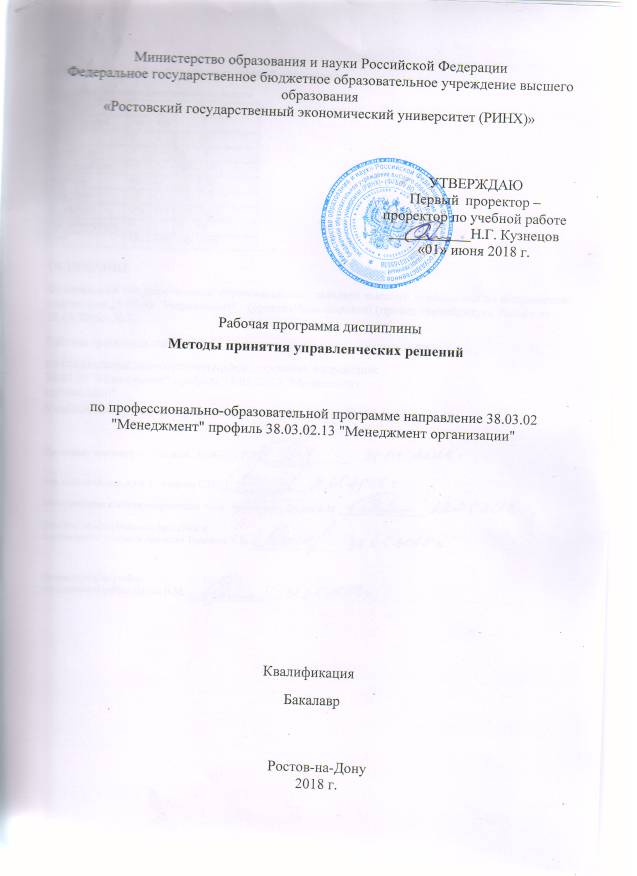 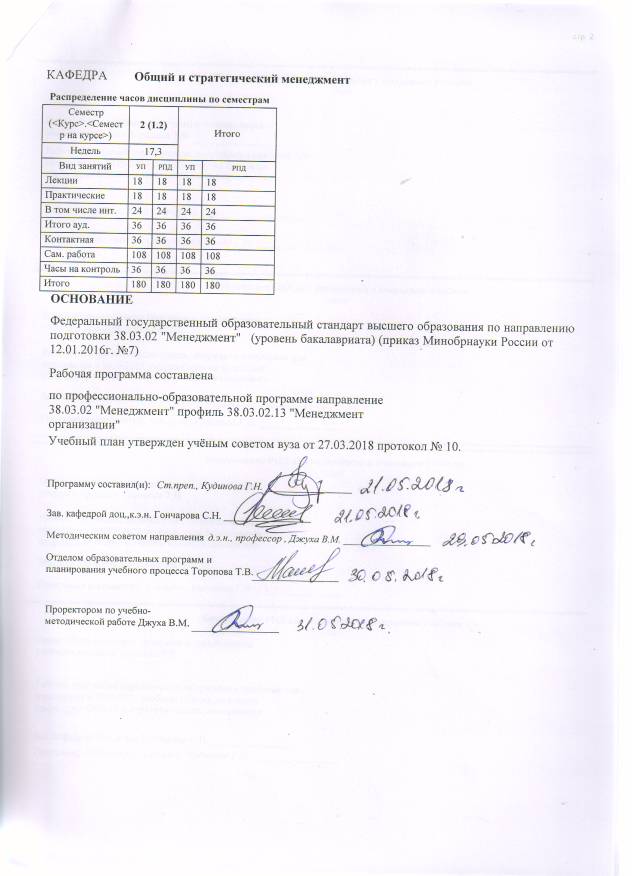 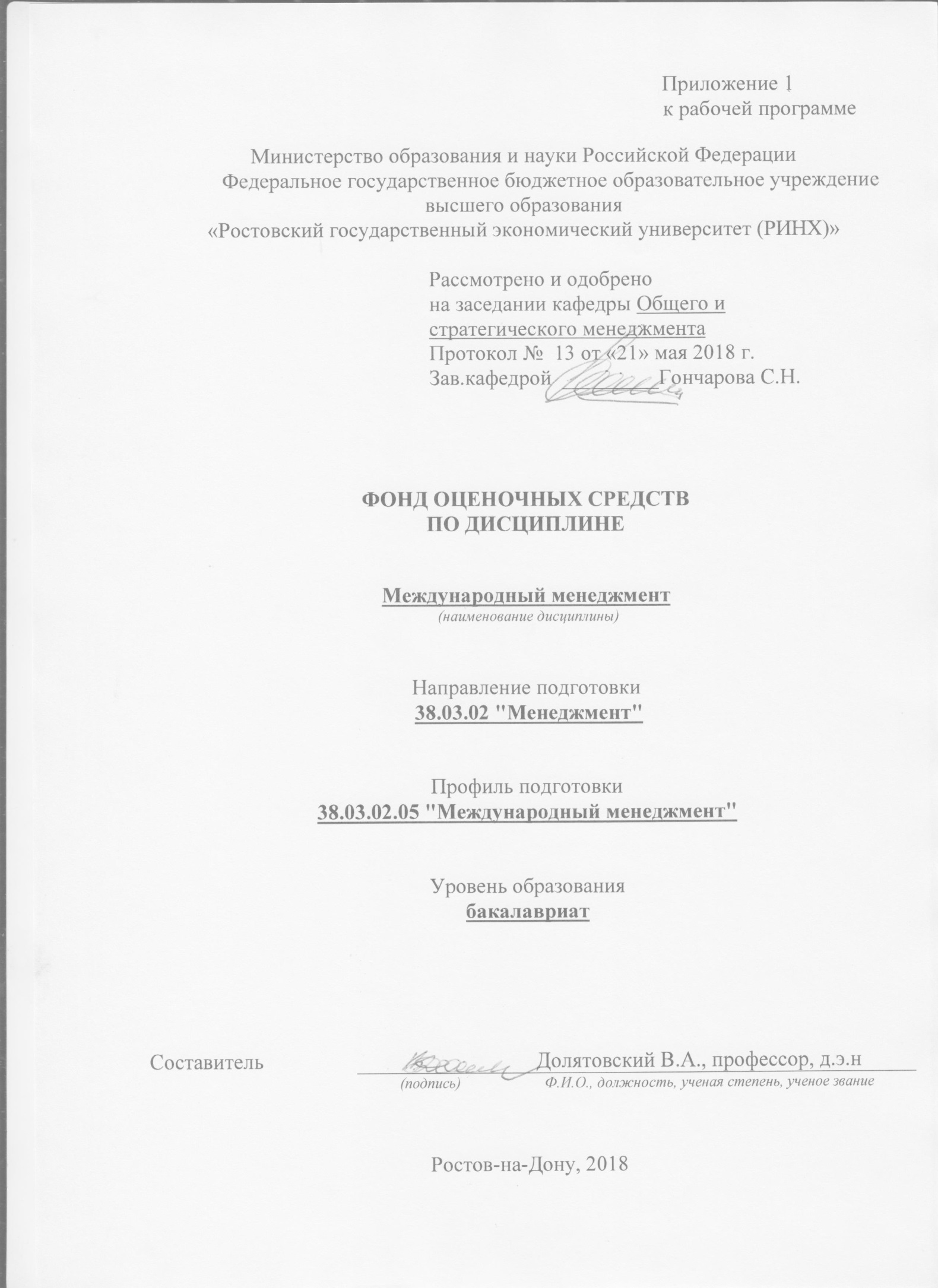 1 Перечень компетенций с указанием этапов их формирования в процессе освоения образовательной программыПеречень компетенций с указанием этапов их формирования представлен в п. 3. «Требования к результатам освоения дисциплины» рабочей программы дисциплины.2 Описание показателей и критериев оценивания компетенций на различных этапах их формирования, описание шкал оценивания2.1 Показатели и критерии оценивания компетенций: 2.2 Шкалы оценивания:Текущий контроль успеваемости и промежуточная аттестация осуществляется в рамках накопительной балльно-рейтинговой системы в 100-балльной шкале:Зачет50-100 баллов (зачет)0-49 баллов (незачет)Экзамен84-100 баллов (оценка «отлично»)67-83 баллов (оценка «хорошо»)50-66 баллов (оценка «удовлетворительно») 0-49 баллов (оценка «неудовлетворительно»)3 Типовые контрольные задания или иные материалы, необходимые для оценки знаний, умений, навыков и (или) опыта деятельности, характеризующих этапы формирования компетенций в процессе освоения образовательной программыМинистерство образования и науки Российской ФедерацииФедеральное государственное бюджетное образовательное учреждение высшего образования«Ростовский государственный экономический университет (РИНХ)»Кафедра «Общий и стратегический менеджмент»(наименование кафедры)Вопросы к зачету, экзаменупо дисциплине  «Международный менеджмент»(наименование дисциплины)Вопросы для подготовки к зачетуРоль и место международного менеджмента в современной системе международных экономических отношений.Роль многонациональных компаний  в современном мировом хозяйстве.Особенности развития  многонациональных компаний(МНК) на современном этапе.Конкурентные преимущества МНК.Модели вхождения МНК на зарубежные рынки.Стратегии МНК на мировых рынках.Организационные формы многонациональных компаний.Особенности  управления международной деятельностью фирм в современных условиях.Организационная структура  многонациональных компаний в современных условиях.Определение количества уровней структуры управления  МНК.Демократизация управления в МНК.Материнская компания как организационно- экономический центр управления и ее основные формы.Стратегические центры хозяйствования (центры прибыли) в современных международных компаниях.Важнейшие уровни аппарата управления  в многонациональных компаниях и их функции.Специализированный аппарат управления международной деятельностью в МНК.Оценки инновационного потенциала МНК.Особенности стратегического анализа и планирования в МНК.Эволюция организационных структур в многонациональных компаниях.Функция контроля в многонациональных компаниях.Корпоративная культура многонациональной компании.Перенесение национальных особенностей менеджмента за рубеж.Имидж многонациональной компании.Миссия  многонациональной компании.Методы конкурентного анализа  МНК.Методы анализа внешней среды МНК, профильный анализ..Расчет пооказателяинновационности международной компании.Стратегические альянсы компаний.Слияния и поглощения.Построение и использование решетки менеджмента для анализа  системы менеджмента.Суть закона возрастающей отдачи для МНК.Конкурентный анализ деятельности МНК.Менеджмент в компании GeneralElectric.Российские международные компании и госкорпорации.Базовые конкурентные преимущества. Стадии конкурентного развития государства.Международная торговля товарами и услугами. Финансирование внешней торговлиОрганизационное развитие МНКПричины перестройки МНК.Вопросы к экзаменуДолговременные конкурентные преимущества. Стадии конкурентного развития компании.«Конкурентный ромб» Майкла Портера: факторные условия, условия внутреннего роста, родственные и поддерживающие отрасли, структура и стратегия фирм, внутриотраслевая конкуренция.Стратегические решения компании по развитию международной деятельностиСовременные факторы конкурентоспособности. Виды стратегий. Процедуры стратегического планирования в международной фирме. Организация стратегического планирования, реализация стратегии.Малый и средний бизнес в современной мировой экономикеЭкономическое и правовое содержание понятия «малый бизнес».Управление человеческими ресурсами в МНКОсобенности управления человеческими ресурсами международной фирмы.Современные технологии международного менеджментаЦели и направления технологической политики МНК. Международный рынок технологий организация исследований и разработок. Передача технологий.Основные концепции международных финансов. Управление оборотным капиталом фирмы. Валютный риск и стратегии его хеджирования.Международная торговля товарами и услугами. Финансирование внешней торговлиМесто и роль международной торговли товарами в мировом обороте. Современный стоимостной объем мирового товарооборота.Финансовая и инвестиционная деятельность в международном менеджментеФормы международных инвестиций.Международный рынок инвестиций, инвестиционные риски. Отличительные черты инвестиционных фондов.Проектная организация управления МНК.Методология SADT в анализе менеджмента МНК.Функциональная организация менеджмента МНК.Групповая динамика и руководство МНК.Технология стратегического планирования деятельности МНК.Контроль состояния и показателей деятельности МНК. Определение параметров системы контроля.Динамический анализ и определение синергии в работе МНК.Экономические показатели и тренды развития международных компаний.Ключевые и критические факторы успеха МНК, способы их анализа.Организационное развитие МНК, технологии и результаты.Выявление проблемного поля международного менеджмента на основе диагностики.Управление знаниями в процессах развития МНК.Составитель ________________________ В.А.Долятовский			(подпись)«____»__________________20     г. Министерство образования и науки Российской ФедерацииФедеральное государственное бюджетное образовательное учреждение высшего образования«Ростовский государственный экономический университет (РИНХ)»Кафедра «Общего и стратегического менеджмента»ЭКЗАМЕНАЦИОННЫЙ БИЛЕТ № 1 по дисциплине: «Международный менеджмент»Важнейшие уровни аппарата управления  в многонациональных компаниях и их функции.Методы конкурентного анализа  МНК.Международная торговля товарами и услугами. Финансирование внешней торговли.Составитель________________________В.А.Долятовский(подпись)Заведующий кафедрой    __________________________С.Н.Гончарова (подпись)«____»__________________20     г.Министерство образования и науки Российской ФедерацииФедеральное государственное бюджетное образовательное учреждение высшего образования«Ростовский государственный экономический университет (РИНХ)»Кафедра «Общего и стратегического менеджмента»ЭКЗАМЕНАЦИОННЫЙ БИЛЕТ № 2 по дисциплине: «Международный менеджмент»Управление знаниями в процессах развития МНК.Методология SADT в анализе менеджмента МНК.Особенности управления человеческими ресурсами международной фирмы.Составитель________________________В.А.Долятовский(подпись)Заведующий кафедрой    __________________________С.Н.Гончарова (подпись)«____»__________________20     г.Министерство образования и науки Российской ФедерацииФедеральное государственное бюджетное образовательное учреждение высшего образования«Ростовский государственный экономический университет (РИНХ)»Кафедра «Общего и стратегического менеджмента»ЭКЗАМЕНАЦИОННЫЙ БИЛЕТ № 3 по дисциплине: «Международный менеджмент»Организационное развитие МНК, технологии и результаты.Международный рынок инвестиций, инвестиционные риски. Отличительные черты инвестиционных фондов.Экономическое и правовое содержание понятия «малый бизнес».Составитель________________________В.А.Долятовский(подпись)Заведующий кафедрой    __________________________С.Н.Гончарова (подпись)«____»__________________20     г.Министерство образования и науки Российской ФедерацииФедеральное государственное бюджетное образовательное учреждение высшего образования«Ростовский государственный экономический университет (РИНХ)»Кафедра «Общего и стратегического менеджмента» (наименование кафедры)Тесты письменные и/или компьютерные*по дисциплине:  «Международный менеджмент»(наименование дисциплины)1. Банк тестов по модулям и (или) темам5-й СЕМЕСТРМодуль 1. Тема 1.1Тестовое задание 1.  Основной тенденцией развития современной мировой экономики является процесс:варианты ответов:глобализации;национализации экономик;централизации управления.Тестовое задание 2.  Основным признаком международной компании является:варианты ответов:разветвленная сеть зарубежных подразделений;многонациональный состав совета директоров;наличие нескольких головных центров управления в разных странах.Тема 1.2 «Международный бизнес и международный менеджмент»Тестовое задание 1. В Англии (Франции/США/Германии/Японии) допускается система управления компаниями:варианты ответов:1)    однозвенная;4) одно-и двухзвенная;2)   двухзвенная;5) одно- и трехзвенная;3)   трехзвенная;6) двух- и трехзвенная.Тестовое задание 2. Основой японского (американского) стиля менеджмента является система:варианты ответов:1)    пожизненного найма;3) фиксированной заработнойплаты;2)    жесткой централизации;    4) быстрого продвиженияпо службе.Тема 1.3 «Внешняя среда международного менеджмента»Тестовое задание 1.  К факторам международной бизнес-среды относятся:варианты ответов:стратегические;экономические;поведенческие;законодательно-политические;социально-культурные;производственные.Тестовое задание 2. Формой сотрудничества близких по профилю производителей с целью взаимной договоренности об объемах производства, продаж, рынках сбыта и ценах является:варианты ответов:трест;корпорация;картель;финансово-промышленная группа.Тема 1.4 «Конкурентные преимущества МНК»Тестовое задание 1. Основными мотивами ведения международного бизнеса для компаний являются:варианты ответов:диверсификация деятельности;возможность проведения маркетинговых исследований;приобретение дополнительных ресурсов;расширение сбыта;концентрация на определенном виде деятельности.Тестовое задание 2. Основным видом контроля в международных компаниях является:варианты ответов:оперативный;оперативно-хозяйственный;финансовый;планово-административный.Модуль 2 Тема 2.1 «Система методов управления в ММ. Контроль в управлении»Тестовое задание 1. Основными принципами (функциями) менеджмента являются:варианты ответов:контроль;мотивация;организация;демократизация;планирование;централизация;децентрализация.Тестовое задание 2. Центральные службы являются уровнем управления в компании:варианты ответов:низшим;средним;высшим.Тестовое задание 3. Основными мотивами ведения международного бизнеса для компаний являются:варианты ответов:диверсификация деятельности;возможность проведения маркетинговых исследований;приобретение дополнительных ресурсов;расширение сбыта;концентрация на определенном виде деятельности.Тестовое задание 4. Примером материнской холдинговой компании является:вариантыответов:1)    General Electric;3) Nestle;2)    IBM;4) FordMotor.Тема 2.2 «Организационное построение МНК»Тестовое задание 1.  К высшему уровню управления относятся органы:варианты ответов:совет директоров;правление;центральные службы;финансовые службы;комитеты;наблюдательный совет;директорат;служба по связям с общественностью;казначейство.Тестовое задание 2.  Основными функциями материнской компании являются:варианты ответов:выработка бизнес-стратегий;руководство технической политикой;производственная деятельность;руководство финансовой политикой;финансовый контроль.Тестовое задание 3.  Горизонтальные (вертикальные/родовые/конгломератные) слияния это объединение компаний:варианты ответов:одной отрасли;выпускающих взаимосвязанную продукцию;разных отраслей;разных отраслей, связанных технологическим процессом производства.Тема 2.3 «Особенности процесса планирования в МНК»Тестовое задание 1.  Число бизнес-подразделений в компании GeneralElectric.варианты ответов:пятнадцать;шесть;тринадцать;двадцать одно.Тестовое задание 2.  Основными типами сделок по слияниям и поглощениям компаний являются:варианты ответов:горизонтальные;вертикальные;родовые;конгломератные;картельные;синдикатные.Тема 2.4 «Корпоративная культура МНК и проблемы ее адаптации к национальным особенностям принимающих стран»Тестовое задание 1.  Основными проблемами адаптации корпоративных культур в международных компаниях являются:варианты ответов:культурные коммуникационные барьеры в сотрудничестве;различия в стилях управления в разных странах;различия политических условий;наличие дискриминации работников;различия в постановке проблем и принятии решений;потенциальные конфликты из-за различий в мотивации труда;различия в социально-культурной компетенции и развитии персонала.Тестовое задание 2. К кадровым стратегиям международных компаний относятся:варианты ответов:стратегия глобального управления человеческими ресурсами;стратегия быстрого роста численности персонала;стратегия подготовки международных менеджеров;стратегия мотивационных и оценочных факторов;стратегия сокращения численности персонала в принимающих странах.Тестовое задание 3.  Основными компонентами корпоративной культуры являются:варианты ответов:поведенческие ценности;материальные ценности;идейные ценности;моральные ценности;стратегические ценности.6-й СЕМЕСТРМодуль 3Тема 1.1 «Базовые конкурентные преимущества. Стадии конкурентного развития государства»Тестовое задание 1. Основным оценочным показателем в определении мирового рейтинга компании, проводимом FinancialTimes, является:варианты ответов:рыночная капитализация;прибыль;стоимость активов;доход.Тестовое задание 2. Принцип работы в компании FordMotor, основанный на взгляде человека на конкуренцию и успех, называетсяварианты ответов:передаваемой точкой зрения;интеграцией;проектированием.Тестовое задание 3.Основными бизнес-стратегиями компании GeneralElectricявляются:варианты ответов:глобализация;программа 6 Sigma;сокращение числа подразделений;расширение сферы производственных услуг;политика враждебных поглощений;использование цифровых технологий во всех аспектах бизнеса.Тема 1.2 «Стратегические решения по международной деятельности»Тестовое задание 1. Организационными моделями сетевых компаний являются:варианты ответов:сеть, сформированная вокруг крупной компании;сеть компаний, близких по масштабам;сеть глобальных компаний.Тестовое задание 2. Основными мотивами слияния компаний являются:варианты ответов:стремление получить синергетический эффект;мотив продажи по частям;налоговые мотивы;юридические мотивы;корпоративные мотивы;возможность диверсифицировать производство;повышение политического веса руководителей компании;поведенческий мотив.Тема 1.3 «Малый и средний бизнес в современной мировой экономике»Тестовое задание 1. Основными типами сделок по слияниям и поглощениям компаний являются:варианты ответов:горизонтальные;вертикальные;родовые;конгломератные;картельные;синдикатные.Тестовое задание 2. Трансформация организационных структур управления в международных компаниях проходила в следующей последовательности:варианты ответов:дивизиональные;функциональные;линейные.Тема 1.4 «Управление человеческими ресурсами в МНК»Тестовое задание 1. К кадровым стратегиям международных компаний относятся:варианты ответов:стратегия глобального управления человеческими ресурсами;стратегия быстрого роста численности персонала;стратегия подготовки международных менеджеров;стратегия мотивационных и оценочных факторов;стратегия сокращения численности персонала в принимающих странах.Тестовое задание 2.Укрупненными факторами, оказывающими воздействие на людей в международной организации являются:иерархическая структура организациисостояние здоровьяуровень образованиярыноккультураТема 1.5 «Современные технологии международного менеджмента»Тестовое задание 1. Компонентами ДНК компании FordMotorявляются:варианты ответов:глобальное мировоззрение;материальное стимулирование;интуитивное понимание потребителей;планирование деятельности;постоянное стремление к росту;неослабевающее желание учиться у лидеров;финансовый контроль.Тестовое задание 2. Основными мотивами ведения международного бизнеса для компаний являются:варианты ответов:диверсификация деятельности;возможность проведения маркетинговых исследований;приобретение дополнительных ресурсов;расширение сбыта;концентрация на определенном виде деятельности.Модуль 4Тема 2.1 «Мировая валютная система на современном этапе развития мирового хозяйства»Тестовое задание 1. Финансово-промышленные группы могут существовать в форме:варианты ответов:холдинга;перекрестного владения акциями входящих в них компаний;трастовой компании;материнской компании.Тестовое задание 2. Лицензированиеозначает:варианты ответов:передачу прав интеллектуальной собственности партнеру другой страны на условиях получения определенных доходов; франчайзинг;управленческий контракт. Тема 2.2 «Международная торговля товарами и услугами. Финансирование внешней торговли»Тестовое задание 1. Конгломерат — это:варианты ответов:разновидность картеля;финансовый институт;диверсифицированный концерн;ассоциация компаний.Тестовое задание 2. Формой сотрудничества близких по профилю производителей с целью взаимной договоренности об объемах производства, продаж, рынках сбыта и ценах является: варианты ответов:трест;корпорация;картель;финансово-промышленная группа.Тема 2.3 «Финансовая и инвестиционная деятельность в международном менеджменте»Тестовое задание 1. Основными мотивами слияния компаний являются:варианты ответов:стремление получить синергетический эффект;мотив продажи по частям;налоговые мотивы;юридические мотивы;корпоративные мотивы;возможность диверсифицировать производство;повышение политического веса руководителей компании;поведенческий мотив.Тестовое задание 2. Свободные банковские зоны (СБЗ) это:варианты ответов:оффшорные финансовые центры;свободные экспортно-промышленные зоны (СЭПЗ);свободные экономические зоны (СЭЗ)Тема 2.4 «Внешнеэкономическая деятельность и уполномоченные банки»Тестовое задание 1. Развитие внешнеэкономической деятельности обусловлено следующими обстоятельствами:варианты ответов:образованием мирового рынка;необходимостью внешней торговли из-за неразвитости отдельных отраслей в регионе;возникновением тенденции к расширению производства, тогда как емкость внутреннего рынка ограничена платежеспособностью населения;региональными, климатическими и транспортными ограничениями.Тестовое задание2.Евровалюта — это:варианты ответов:национальная валюта, переведенная на счета в иностранные банки и используемая ими для операций во всех странах, исключая страну-эмитента этой валюты;национальная валюта, переведенная на счета в иностранные банки и используемая ими для операций во всех странах, включая страну-эмитента этой валюты.мера стоимости вывезенного из страны богатства;способ установления валютного курса.Тема 2.5 «Организационное развитие МНК»Тестовое задание 1. В Англии (Франции/США/Германии/Японии) допускается система управления компаниями:варианты ответов:1)  однозвенная;4) одно-и двухзвенная;2)  двухзвенная;5) одно- и трехзвенная;3)  трехзвенная;6) двух- и трехзвенная.Тестовое задание 2. Основой японского (американского) стиля менеджмента является система:варианты ответов:1)  пожизненного найма;3) фиксированной заработнойплаты;2)  жесткой централизации;    4) быстрого продвиженияпо службе.Тестовое задание 3.  Система пожизненного найма является основой менеджмента:варианты ответов:1)  японского;3) российского;2)  американского;4) азиатского.2. Инструкция по выполнениюВ вариантах ответов может быть более одного верного варианта.4. Критерии оценки: оценка «отлично» выставляется студенту, если правильных ответов - >=85%; оценка хорошо», если правильных ответов от 68 до 84% ; оценка «удовлетворительно» если правильных ответов от 50 до 67%; оценка неудовлетворительно» если правильных ответов менее 49%.  Составитель ________________________ В.А.Долятовский                                                                              (подпись)«____»__________________20     г. Оформление тем для выполнения кейс-задачМинистерство образования и науки Российской ФедерацииФедеральное государственное бюджетное образовательное учреждение высшего образования«Ростовский государственный экономический университет (РИНХ)»Кафедра «Общего и стратегического менеджмента»(наименование кафедры)Кейс-задачапо дисциплине:  «Международный менеджмент»(наименование дисциплины)Для предложенной международной компании рассмотреть основные этапы интернационализации бизнеса.  Задание 1.Основные этапы интернационализации бизнесаИнтернационализация бизнеса может осуществляться в различных формах - экспортная торговля, создание представительств, торговых фирм, совместных предприятий за рубежом, перенос производства, проведение НИОКР, разработки маркетингового комплекса в другие страны и т.д. Выбор рациональной формы интернационализации бизнеса зависит от стратегических целей фирмы и конкретных условий деятельности на родине и за рубежом. Выбор предпочтительного этапа интернационализации бизнеса в зависимости от целей фирмы и условий ее деятельности показан в табл. 1.Таблица 1 - Выбор предпочтительного этапа интернационализации бизнесаЗадание 2.УПРАВЛЕНИЕ ИНТЕРНАЦИОНАЛИЗАЦИЕЙ БИЗНЕСАВыбор оптимальной формы интернационализации бизнесаВыбор оптимальной формы интернационализации зависит от значительного числа факторов, определяющих стратегию фирмы по выбору продукта, технологии его изготовления, маркетингу, размещению производства. Поэтому предварительно должны быть выбраны варианты стратегии маркетинга, продукта/технологии и размещения производства. Этой цели служат вспомогательные таблицы: 2, 3, 4.Итак, алгоритм выбора предпочтительной интернационализации бизнеса:
1. Определение предпочтительных стратегий маркетинга и продукта/технологии (табл.       2, 3).
2. Определение предпочтительного варианта размещения производства (табл. 4).
3. По основной таблице (1) с учетом этих вариантов определяется наиболее целесообразная форма интернационализации бизнеса.Таблица  2 - Выбор варианта стратегии маркетингаВ табл. 2 следует отметить положение, соответствующее каждому фактору в столбцах стратегии (крайних или двух промежуточных). «Усредненное» положение таких отметок и укажет целесообразный тип стратегии маркетинга.Таблица 3 - Выбор варианта стратегии продукт/технологияДействия с табл. 3 те же, что и с предыдущей.Таблица 4 - Выбор вариантов размещения производстваПравила пользования табл. 4 те же, что и для предыдущих.Инструкция и/или методические рекомендации по выполнениюЗадание может выполняться студентами как индивидуально, так и небольшими группами.Для выполнения задания необходимо следующее:Ознакомление с кейсовой задачей;Определение проблемы;Развитие кейса/Развитие управленческой ситуации.Критерии оценки: - оценка «зачтено» выставляется студенту, если  будет выполнен обоснованный вариант размещения производства; - оценка «не зачтено» если задание не будет выполнено. Составитель ________________________ В.А.Долятовский(подпись)«____»__________________20     г. Министерство образования и науки Российской ФедерацииФедеральное государственное бюджетное образовательное учреждение высшего образования«Ростовский государственный экономический университет (РИНХ)»Кафедра Общего и стратегического менеджмента(наименование кафедры)Темы курсовых работ/ проектов(эссе, рефератов, докладов, сообщений)по дисциплине: Международный менеджмент                                       (наименование дисциплины)Темы курсовых работМногонациональные компании (МНК) и их роль в современном мировом хозяйстве.	Конкурентные преимущества МНК.                                 Организационное построение МНК.                         	Управление международной деятельностью МНК.         	Особенности процесса планирования в МНК.                  	Системы контроля в МНК. 					Корпоративная культура МНК и проблемы ее адаптации к национальным особенностям принимающих стран.                      	Управление человеческими ресурсами в МНК.                	Стратегические альянсы МНК.                                           	Процесс слияний и поглощений в МНК.                         Менеджмент в компании FordMotor.                                        	Менеджмент в компании GeneralElectricМенеджмент в компании IBM.                                                  	Менеджмент в компании  Nestle.                                              Особенности  организации производства в компании Toyota.	Менеджмент в российских МНК.                                             Развитие менеджмента в МНК.                                       	Глобализация международного менеджмента и ее проявление.Глобализация капитала, рабочей силы и услуг.Характеристика внешней экономической среды ММ.Анализ внешней политической среды деятельности ММ.Анализ культурной внешней среды деятельности ММ и учет национальных особенностей.Взаимосвязь корпоративной культуры с национальными особенностями страны базирования МНК и принимающих стран.Основные формы корпоративной интеграции в международном бизнесе.Сущность и формы международных финансово-промышленных групп.Совместные предприятия и их отличие от других форм международных стратегических альянсов.Стратегические альянсы как перспективные формы интеграции компаний.Проблемыуправлениястратегическимиальянсами.Характеристика VYR? Их структура и особенности их менеджмента. Методические рекомендации по написанию, требования к оформлению При написании и оформлении курсовых работ необходимо соблюдать следующие требования:Курсовая работа может быть представлена в рукописном виде на отдельной тетради или распечатана с компьютера на листах формата А 4, помещенных в скоросшиватель.Титульный лист курсовой работы оформляется в соответствии со стандартом.Страницы работы должны быть пронумерованы,  и иметь поля (2-2,5 см).Текст должен быть написан разборчиво и грамотно. Произвольные сокращения слов и терминов (кроме общепринятых) не допускаются.Во введении обосновывается актуальность темы исследования и степень ее изученности в опубликованных литературных источниках.В основных разделах работы раскрываются важнейшие аспекты темы исследования,  и описывается самостоятельное видение студентом оптимальных путей решения проблем и задач по данной теме.В заключении подводится итог исследования проблемы,  и формулируются возможные пути применения полученных студентом знаний в практическом менеджменте. Завершает работу список использованной литературы, который должен быть оформлен в соответствии с установленными правилами:	- при ссылке на учебник, учебное пособие, монографию указываются фамилии и инициалы авторов, точное наименование издания, место издания, название издательства и год издания;	- при ссылке на журнальные статьи указываются фамилии и инициалы авторов, наименование статьи, название журнала, год  и номер выпуска;В конце работы указывается дата ее выполнения и ставится личная подпись студента.Требования к выполнению курсовой работы:-творческий, самостоятельный подход к изложению материала, умение выразить свое мнение по исследуемому вопросу;-недопустимость механического переписывания материала учебника или лекций;-подтверждение теоретических выводов практическим или статистическим материалом;-цитирование первоисточников со ссылками на номер работы, указанный в списке используемой литературы, и страницу; наличие иллюстраций и таблиц.Методические указания по выполнению курсовой работыПорядок самостоятельной работы студента над теоретическими вопросами и практическими заданиями следующий.Выполнению курсовой работы должно предшествовать самостоятельное изучение студентом  рекомендованной литературы и других источников информации, обозначенных в списке. По ходу их изучения делаются выписки цитат, составляются иллюстрации и таблицы.Ответы на теоретические вопросы должны отражать необходимую и достаточную компетенцию студента, содержать краткие и четкие формулировки, убедительную аргументацию. Выводы по вопросам задания должны быть обоснованными и вытекать из их содержания. Теоретические вопросы следует рассматривать на примере из практики деятельности оптовой и розничной организаций (предприятий) торговли и сферы услуг имеющих дело с экспортом (импортом), либо международной компании.Решения практических заданий должны сопровождаться краткими, но исчерпывающими пояснениями (аргументами).В качестве примера может быть приведена практика конкретной организации или использована информация из периодической печати.Курсовая работа, выполненная без соблюдения требований или не полностью, не зачитывается и возвращается студенту на доработку. В случае если курсовая работа выполнена не по своему заданию, она преподавателем не зачитывается и возвращается студенту для ее выполнения.До начала сессии студент получает проверенную преподавателем курсовую работу с исправлениями в тексте и замечаниями по всем ошибкам и неточностям, даются рекомендации по исправлению ошибок и выставляется оценка «зачтено» или «не зачтено». Оценка «зачтено» является допуском к экзамену по соответствующей учебной дисциплине. Работа с оценкой «не зачтено» должна быть доработана и представлена на повторное рецензирование.Требования к оформлению курсовой работыОформление курсовой работы должно соответствовать следующим требованиям: -объем работы 20-24 страницы рукописного текста (ученическая тетрадь) или 10-15 страниц машинописного текста стандартного формата А-4; на страницах работы необходимо оставлять поля для замечаний преподавателя-рецензента;-страницы работы нумеруются, титульный лист (приложение 1) является первой страницей курсовой работы (номер страницы на титульном листе не проставляется); на 2-ой странице дается план (содержание) работы; далее следует содержание самой работы. Все иллюстрации и таблицы должны быть пронумерованы. Каждую иллюстрацию необходимо снабжать подрисуночной надписью, таблицы с заголовками должны быть помещены в тексте после абзацев, содержащих ссылки на них;-тексты цитат заключаются в кавычки и сопровождаются сноской;-в конце курсовой работы приводится список использованной литературы и иных источников информации в алфавитном порядке;-рукописный текст должен быть написан разборчивым почерком, без помарок; -небрежность в изложении и оформлении не допускается. Критерии оценки:  оценка «отлично» выставляется студенту, если тема раскрыта глубоко, на уровне современных знаний, есть собственные результаты; оценка «хорошо» , если текст соответствует теме, в целом работа грамотная, но оригинальность менее 70%; оценка «удовлетворительно» , если текст связан с темой, носит поверхностный характер, имеет малую оригинальность; оценка «неудовлетворительно», если работа скомпилирован, мало связана с конкретным заданием. - оценка «зачтено» выставляется студенту, если он правильно выполнил 65% заданий; - оценка «не зачтено» при менее 50% выполненных заданий. 4 Методические материалы, определяющие процедуры оценивания знаний, умений, навыков и (или) опыта деятельности, характеризующих этапы формирования компетенцийПроцедуры оценивания включают в себя текущий контроль и промежуточную аттестацию.Текущий контроль успеваемости проводится с использованием оценочных средств, представленных в п. 3 данного приложения. Результаты текущего контроля доводятся до сведения студентов до промежуточной аттестации.Промежуточная аттестация проводится в форме зачета,экзамена, защиты курсовой работы,Зачет проводится по окончании теоретического обучения до начала экзаменационной сессии в устной форме. Количество вопросов 1-3.Экзамен проводится по расписанию экзаменационной сессии в письменном виде.  Количество вопросов в экзаменационном задании – 3.  Проверка ответов и объявление результатов производится в день экзамена.Результаты аттестации заносятся в экзаменационную ведомость и зачетную книжку студента. Студенты, не прошедшие промежуточную аттестацию по графику сессии, должны ликвидировать задолженность в установленном порядке. Защита курсовой работы (проекта) проводится за счет времени, отведенного на освоение дисциплины.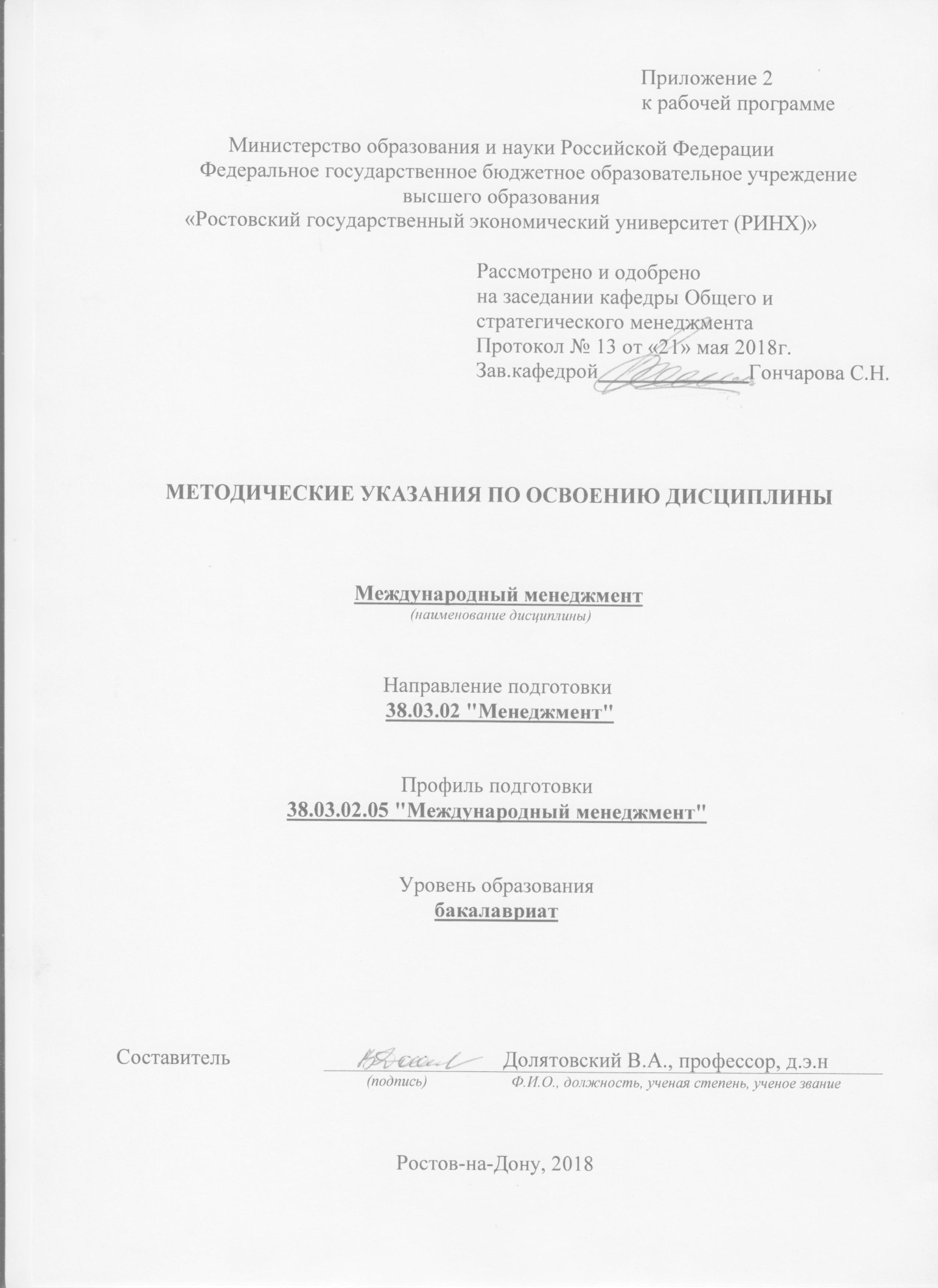 Методическиеуказанияпоосвоениюдисциплины«Международный менеджмент»адресованыстудентамвсех форм обучения.Учебным планом по направлению подготовки 38.03.02 «Менеджмент» предусмотрены следующие виды занятий:- лекции;- практические занятия;В ходе лекционных занятий рассматриваются: Место международного бизнеса в глобальной экономике. Транснациональные корпорации, структура современного мирового бизнеса. Инновационные процессы в мировой экономике и бизнесе. Распределение мирового богатства и его источники.Основные характеристики и особенности международного бизнеса. Поиск рыночных ниш с высокой отдачей. Рост конкуренции в глобальном масштабе. Показатели динамики роста международного бизнеса. Закономерности развития международного бизнеса.Рост влияния интенсивных факторов развития. Концепция возрастающей отдачи в секторах экономики, основанных на знаниях. Новые формы организации экономики.Внутренняя среда международного бизнеса. Экономические интересы и S-образная кривая развития. Цикличность деловых процессов. Модели цикличности.Конкурентный анализ международного бизнеса.Основные конкурентные силы бизнеса. Модели конкуренции.Конкурентные профили и радиальные диаграммы.Конкурентный анализ международного бизнеса.Основные конкурентные силы бизнеса. Модели конкуренции.Конкурентные профили и радиальные диаграммы.Характеристики деятельности компании международного бизнеса. Особенности целей , стратегий, интересов. Рынки международного бизнеса, характеристики конкурентной среды.Экономические показатели и тренды развития международного бизнеса в экономике знаний и цифровой экономике. Законы Миллера, Решера. S-образный закон развития. Роль синергетического эффекта.Организационные структуры управления в международных корпорациях. Структуры госкорпораций России. Методы разработки организационных структур. Функциональная организация менеджмента международных компаний. Распределенные структуры управления с разделением функций.В ходе практических занятий углубляются и закрепляются знания студентовпорядурассмотренныхналекцияхвопросов,развиваются навыки :Построение профиля факторов внешней среды с учетом рисков их появления. Профильный анализ, выделение возможностей и угроз для международного бизнеса.Оценки факторов внутренней среды международной компании. SNW- анализ, оценка ситуации и способностей фирмы. Критический синтез.При подготовке к практическим занятиям каждый студент должен:– изучить рекомендованную учебную литературу;– изучить конспекты лекций;– подготовить ответы на все вопросы по изучаемой теме;–письменно решить домашнее задание, рекомендованные преподавателем при изучении каждой темы.По согласованию спреподавателемстудентможетподготовить реферат, доклад или сообщение по теме занятия. В процессе подготовки к практическим занятиям студентымогутвоспользоватьсяконсультациями преподавателя.Вопросы, нерассмотренныеналекцияхипрактических занятиях, должныбытьизученыстудентамивходесамостоятельнойработы. Контрольсамостоятельнойработыстудентовнадучебнойпрограммой курсаосуществляетсявходе занятий методомустного опросаилипосредствомтестирования.Входесамостоятельнойработыкаждыйстудентобязанпрочитатьосновнуюиповозможностидополнительнуюлитературупоизучаемойтеме,дополнитьконспекты лекцийнедостающимматериалом,выпискамиизрекомендованных первоисточников.Выделитьнепонятныетермины,найтиихзначениев энциклопедических словарях.Приреализацииразличныхвидовучебнойработыиспользуются разнообразные (в т.ч. интерактивные) методы обучения, в частности:- интерактивная доска для подготовки и проведения лекционных и семинарских занятий;-размещениематериаловкурсана сервере РГЭУ для доступа студентам методических материалов курса. Для подготовки к занятиям, текущему контролю и промежуточной аттестациистудентымогутвоспользоваться электронной библиотекой ВУЗа http://library.rsue.ru/ . Также обучающиеся могутвзятьнадом необходимуюлитературунаабонементевузовской библиотеки или воспользоваться читальными залами вуза.стр. 3Визирование РПД для исполнения в очередном учебном годуВизирование РПД для исполнения в очередном учебном годуВизирование РПД для исполнения в очередном учебном годуВизирование РПД для исполнения в очередном учебном годуОтдел образовательных программ и планирования учебного процесса Торопова Т.В.Отдел образовательных программ и планирования учебного процесса Торопова Т.В.Отдел образовательных программ и планирования учебного процесса Торопова Т.В.Отдел образовательных программ и планирования учебного процесса Торопова Т.В.Отдел образовательных программ и планирования учебного процесса Торопова Т.В.Отдел образовательных программ и планирования учебного процесса Торопова Т.В.Отдел образовательных программ и планирования учебного процесса Торопова Т.В._______________________________________________________________________________________________________________________Рабочая программа пересмотрена, обсуждена и одобрена дляисполнения в 2019-2020 учебном году на заседанииРабочая программа пересмотрена, обсуждена и одобрена дляисполнения в 2019-2020 учебном году на заседанииРабочая программа пересмотрена, обсуждена и одобрена дляисполнения в 2019-2020 учебном году на заседанииРабочая программа пересмотрена, обсуждена и одобрена дляисполнения в 2019-2020 учебном году на заседаниикафедрыкафедрыкафедрыкафедрыкафедрыкафедрыкафедрыкафедрыкафедрыкафедрыкафедрыкафедрыкафедрыкафедрыкафедрыкафедрыОбщий и стратегический менеджментОбщий и стратегический менеджментОбщий и стратегический менеджментОбщий и стратегический менеджментОбщий и стратегический менеджментОбщий и стратегический менеджментОбщий и стратегический менеджментОбщий и стратегический менеджментОбщий и стратегический менеджментОбщий и стратегический менеджментЗав. кафедрой доцент,к.э.н.,С.Н.Гончарова _________________Зав. кафедрой доцент,к.э.н.,С.Н.Гончарова _________________Зав. кафедрой доцент,к.э.н.,С.Н.Гончарова _________________Зав. кафедрой доцент,к.э.н.,С.Н.Гончарова _________________Зав. кафедрой доцент,к.э.н.,С.Н.Гончарова _________________Зав. кафедрой доцент,к.э.н.,С.Н.Гончарова _________________Зав. кафедрой доцент,к.э.н.,С.Н.Гончарова _________________Зав. кафедрой доцент,к.э.н.,С.Н.Гончарова _________________Зав. кафедрой доцент,к.э.н.,С.Н.Гончарова _________________Зав. кафедрой доцент,к.э.н.,С.Н.Гончарова _________________Зав. кафедрой доцент,к.э.н.,С.Н.Гончарова _________________Программу составил (и):Программу составил (и):д.э.н., профессор, Долятовский В.А. _________________д.э.н., профессор, Долятовский В.А. _________________д.э.н., профессор, Долятовский В.А. _________________д.э.н., профессор, Долятовский В.А. _________________д.э.н., профессор, Долятовский В.А. _________________д.э.н., профессор, Долятовский В.А. _________________д.э.н., профессор, Долятовский В.А. _________________д.э.н., профессор, Долятовский В.А. _________________д.э.н., профессор, Долятовский В.А. _________________Программу составил (и):Программу составил (и):д.э.н., профессор, Долятовский В.А. _________________д.э.н., профессор, Долятовский В.А. _________________д.э.н., профессор, Долятовский В.А. _________________д.э.н., профессор, Долятовский В.А. _________________д.э.н., профессор, Долятовский В.А. _________________д.э.н., профессор, Долятовский В.А. _________________д.э.н., профессор, Долятовский В.А. _________________д.э.н., профессор, Долятовский В.А. _________________д.э.н., профессор, Долятовский В.А. _________________Визирование РПД для исполнения в очередном учебном годуВизирование РПД для исполнения в очередном учебном годуВизирование РПД для исполнения в очередном учебном годуВизирование РПД для исполнения в очередном учебном годуОтдел образовательных программ и планирования учебного процесса Торопова Т.В.Отдел образовательных программ и планирования учебного процесса Торопова Т.В.Отдел образовательных программ и планирования учебного процесса Торопова Т.В.Отдел образовательных программ и планирования учебного процесса Торопова Т.В.Отдел образовательных программ и планирования учебного процесса Торопова Т.В.Отдел образовательных программ и планирования учебного процесса Торопова Т.В.Отдел образовательных программ и планирования учебного процесса Торопова Т.В.Рабочая программа пересмотрена, обсуждена и одобрена дляисполнения в 2020-2021 учебном году на заседанииРабочая программа пересмотрена, обсуждена и одобрена дляисполнения в 2020-2021 учебном году на заседанииРабочая программа пересмотрена, обсуждена и одобрена дляисполнения в 2020-2021 учебном году на заседанииРабочая программа пересмотрена, обсуждена и одобрена дляисполнения в 2020-2021 учебном году на заседанииРабочая программа пересмотрена, обсуждена и одобрена дляисполнения в 2020-2021 учебном году на заседанииРабочая программа пересмотрена, обсуждена и одобрена дляисполнения в 2020-2021 учебном году на заседанииРабочая программа пересмотрена, обсуждена и одобрена дляисполнения в 2020-2021 учебном году на заседанииРабочая программа пересмотрена, обсуждена и одобрена дляисполнения в 2020-2021 учебном году на заседанииРабочая программа пересмотрена, обсуждена и одобрена дляисполнения в 2020-2021 учебном году на заседанииРабочая программа пересмотрена, обсуждена и одобрена дляисполнения в 2020-2021 учебном году на заседанииРабочая программа пересмотрена, обсуждена и одобрена дляисполнения в 2020-2021 учебном году на заседаниикафедрыкафедрыкафедрыкафедрыкафедрыкафедрыкафедрыкафедрыОбщий и стратегический менеджментОбщий и стратегический менеджментОбщий и стратегический менеджментОбщий и стратегический менеджментОбщий и стратегический менеджментОбщий и стратегический менеджментОбщий и стратегический менеджментОбщий и стратегический менеджментОбщий и стратегический менеджментОбщий и стратегический менеджментЗав. кафедрой доцент,к.э.н.,С.Н.Гончарова _________________Зав. кафедрой доцент,к.э.н.,С.Н.Гончарова _________________Зав. кафедрой доцент,к.э.н.,С.Н.Гончарова _________________Зав. кафедрой доцент,к.э.н.,С.Н.Гончарова _________________Зав. кафедрой доцент,к.э.н.,С.Н.Гончарова _________________Зав. кафедрой доцент,к.э.н.,С.Н.Гончарова _________________Зав. кафедрой доцент,к.э.н.,С.Н.Гончарова _________________Зав. кафедрой доцент,к.э.н.,С.Н.Гончарова _________________Зав. кафедрой доцент,к.э.н.,С.Н.Гончарова _________________Зав. кафедрой доцент,к.э.н.,С.Н.Гончарова _________________Зав. кафедрой доцент,к.э.н.,С.Н.Гончарова _________________Программу составил (и):Программу составил (и):Программу составил (и):д.э.н., профессор, Долятовский В.А. _________________д.э.н., профессор, Долятовский В.А. _________________д.э.н., профессор, Долятовский В.А. _________________д.э.н., профессор, Долятовский В.А. _________________д.э.н., профессор, Долятовский В.А. _________________д.э.н., профессор, Долятовский В.А. _________________д.э.н., профессор, Долятовский В.А. _________________д.э.н., профессор, Долятовский В.А. _________________Визирование РПД для исполнения в очередном учебном годуВизирование РПД для исполнения в очередном учебном годуВизирование РПД для исполнения в очередном учебном годуВизирование РПД для исполнения в очередном учебном годуОтдел образовательных программ и планирования учебного процесса Торопова Т.В.Отдел образовательных программ и планирования учебного процесса Торопова Т.В.Отдел образовательных программ и планирования учебного процесса Торопова Т.В.Отдел образовательных программ и планирования учебного процесса Торопова Т.В.Отдел образовательных программ и планирования учебного процесса Торопова Т.В.Отдел образовательных программ и планирования учебного процесса Торопова Т.В.Отдел образовательных программ и планирования учебного процесса Торопова Т.В.Рабочая программа пересмотрена, обсуждена и одобрена дляисполнения в 2021-2022 учебном году на заседанииРабочая программа пересмотрена, обсуждена и одобрена дляисполнения в 2021-2022 учебном году на заседанииРабочая программа пересмотрена, обсуждена и одобрена дляисполнения в 2021-2022 учебном году на заседанииРабочая программа пересмотрена, обсуждена и одобрена дляисполнения в 2021-2022 учебном году на заседанииРабочая программа пересмотрена, обсуждена и одобрена дляисполнения в 2021-2022 учебном году на заседанииРабочая программа пересмотрена, обсуждена и одобрена дляисполнения в 2021-2022 учебном году на заседанииРабочая программа пересмотрена, обсуждена и одобрена дляисполнения в 2021-2022 учебном году на заседанииРабочая программа пересмотрена, обсуждена и одобрена дляисполнения в 2021-2022 учебном году на заседанииРабочая программа пересмотрена, обсуждена и одобрена дляисполнения в 2021-2022 учебном году на заседанииРабочая программа пересмотрена, обсуждена и одобрена дляисполнения в 2021-2022 учебном году на заседанииРабочая программа пересмотрена, обсуждена и одобрена дляисполнения в 2021-2022 учебном году на заседаниикафедрыкафедрыкафедрыкафедрыкафедрыкафедрыкафедрыкафедрыОбщий и стратегический менеджментОбщий и стратегический менеджментОбщий и стратегический менеджментОбщий и стратегический менеджментОбщий и стратегический менеджментОбщий и стратегический менеджментОбщий и стратегический менеджментОбщий и стратегический менеджментОбщий и стратегический менеджментОбщий и стратегический менеджментЗав. кафедрой доцент,к.э.н.,С.Н.Гончарова _________________Зав. кафедрой доцент,к.э.н.,С.Н.Гончарова _________________Зав. кафедрой доцент,к.э.н.,С.Н.Гончарова _________________Зав. кафедрой доцент,к.э.н.,С.Н.Гончарова _________________Зав. кафедрой доцент,к.э.н.,С.Н.Гончарова _________________Зав. кафедрой доцент,к.э.н.,С.Н.Гончарова _________________Зав. кафедрой доцент,к.э.н.,С.Н.Гончарова _________________Зав. кафедрой доцент,к.э.н.,С.Н.Гончарова _________________Зав. кафедрой доцент,к.э.н.,С.Н.Гончарова _________________Зав. кафедрой доцент,к.э.н.,С.Н.Гончарова _________________Зав. кафедрой доцент,к.э.н.,С.Н.Гончарова _________________Программу составил (и):Программу составил (и):Программу составил (и):д.э.н., профессор, Долятовский В.А. _________________д.э.н., профессор, Долятовский В.А. _________________д.э.н., профессор, Долятовский В.А. _________________д.э.н., профессор, Долятовский В.А. _________________д.э.н., профессор, Долятовский В.А. _________________д.э.н., профессор, Долятовский В.А. _________________д.э.н., профессор, Долятовский В.А. _________________д.э.н., профессор, Долятовский В.А. _________________Визирование РПД для исполнения в очередном учебном годуВизирование РПД для исполнения в очередном учебном годуВизирование РПД для исполнения в очередном учебном годуВизирование РПД для исполнения в очередном учебном годуОтдел образовательных программ и планирования учебного процесса Торопова Т.В.Отдел образовательных программ и планирования учебного процесса Торопова Т.В.Отдел образовательных программ и планирования учебного процесса Торопова Т.В.Отдел образовательных программ и планирования учебного процесса Торопова Т.В.Отдел образовательных программ и планирования учебного процесса Торопова Т.В.Отдел образовательных программ и планирования учебного процесса Торопова Т.В.Отдел образовательных программ и планирования учебного процесса Торопова Т.В.Рабочая программа пересмотрена, обсуждена и одобрена дляисполнения в 2022-2023 учебном году на заседанииРабочая программа пересмотрена, обсуждена и одобрена дляисполнения в 2022-2023 учебном году на заседанииРабочая программа пересмотрена, обсуждена и одобрена дляисполнения в 2022-2023 учебном году на заседанииРабочая программа пересмотрена, обсуждена и одобрена дляисполнения в 2022-2023 учебном году на заседанииРабочая программа пересмотрена, обсуждена и одобрена дляисполнения в 2022-2023 учебном году на заседанииРабочая программа пересмотрена, обсуждена и одобрена дляисполнения в 2022-2023 учебном году на заседанииРабочая программа пересмотрена, обсуждена и одобрена дляисполнения в 2022-2023 учебном году на заседанииРабочая программа пересмотрена, обсуждена и одобрена дляисполнения в 2022-2023 учебном году на заседанииРабочая программа пересмотрена, обсуждена и одобрена дляисполнения в 2022-2023 учебном году на заседанииРабочая программа пересмотрена, обсуждена и одобрена дляисполнения в 2022-2023 учебном году на заседанииРабочая программа пересмотрена, обсуждена и одобрена дляисполнения в 2022-2023 учебном году на заседаниикафедрыкафедрыкафедрыкафедрыкафедрыкафедрыкафедрыкафедрыОбщий и стратегический менеджментОбщий и стратегический менеджментОбщий и стратегический менеджментОбщий и стратегический менеджментОбщий и стратегический менеджментОбщий и стратегический менеджментОбщий и стратегический менеджментОбщий и стратегический менеджментОбщий и стратегический менеджментОбщий и стратегический менеджментЗав. кафедрой доцент,к.э.н.,С.Н.Гончарова _________________Зав. кафедрой доцент,к.э.н.,С.Н.Гончарова _________________Зав. кафедрой доцент,к.э.н.,С.Н.Гончарова _________________Зав. кафедрой доцент,к.э.н.,С.Н.Гончарова _________________Зав. кафедрой доцент,к.э.н.,С.Н.Гончарова _________________Зав. кафедрой доцент,к.э.н.,С.Н.Гончарова _________________Зав. кафедрой доцент,к.э.н.,С.Н.Гончарова _________________Зав. кафедрой доцент,к.э.н.,С.Н.Гончарова _________________Зав. кафедрой доцент,к.э.н.,С.Н.Гончарова _________________Зав. кафедрой доцент,к.э.н.,С.Н.Гончарова _________________Зав. кафедрой доцент,к.э.н.,С.Н.Гончарова _________________Программу составил (и):Программу составил (и):Программу составил (и):д.э.н., профессор, Долятовский В.А. _________________д.э.н., профессор, Долятовский В.А. _________________д.э.н., профессор, Долятовский В.А. _________________д.э.н., профессор, Долятовский В.А. _________________д.э.н., профессор, Долятовский В.А. _________________д.э.н., профессор, Долятовский В.А. _________________д.э.н., профессор, Долятовский В.А. _________________д.э.н., профессор, Долятовский В.А. _________________УП: 38.03.02.05_1.plxУП: 38.03.02.05_1.plxУП: 38.03.02.05_1.plxУП: 38.03.02.05_1.plxстр. 41. ЦЕЛИ ОСВОЕНИЯ ДИСЦИПЛИНЫ1. ЦЕЛИ ОСВОЕНИЯ ДИСЦИПЛИНЫ1. ЦЕЛИ ОСВОЕНИЯ ДИСЦИПЛИНЫ1. ЦЕЛИ ОСВОЕНИЯ ДИСЦИПЛИНЫ1. ЦЕЛИ ОСВОЕНИЯ ДИСЦИПЛИНЫ1. ЦЕЛИ ОСВОЕНИЯ ДИСЦИПЛИНЫ1.11.1Цели : получение системы знаний в области управления международным бизнесом, навыков исследования национальных возможностей ведения предпринимательской деятельности в различных странах, а также использования  инструментах анализа среды функционирования международного бизнесаЦели : получение системы знаний в области управления международным бизнесом, навыков исследования национальных возможностей ведения предпринимательской деятельности в различных странах, а также использования  инструментах анализа среды функционирования международного бизнесаЦели : получение системы знаний в области управления международным бизнесом, навыков исследования национальных возможностей ведения предпринимательской деятельности в различных странах, а также использования  инструментах анализа среды функционирования международного бизнесаЦели : получение системы знаний в области управления международным бизнесом, навыков исследования национальных возможностей ведения предпринимательской деятельности в различных странах, а также использования  инструментах анализа среды функционирования международного бизнеса1.21.2Задачи:проводить комплексный анализ внешней среды международного бизнеса с целью поиска и реализации конкурентных преимуществ компании;исследовать основные принципы формирования структуры управления в ме -ждународных компаниях, взаимосвязь их структурных подразделений;изучить особенности реализации важнейших функций менеджмента в МНК;исследовать основные тенденции развития международных компаний (диверсификация бизнеса; создание стратегических альянсов; процессы слияний и поглощений в компаниях и т.д.);изучить особенности развития и адаптации корпоративных культур в компаниях, ведущих международный бизнес.Задачи:проводить комплексный анализ внешней среды международного бизнеса с целью поиска и реализации конкурентных преимуществ компании;исследовать основные принципы формирования структуры управления в ме -ждународных компаниях, взаимосвязь их структурных подразделений;изучить особенности реализации важнейших функций менеджмента в МНК;исследовать основные тенденции развития международных компаний (диверсификация бизнеса; создание стратегических альянсов; процессы слияний и поглощений в компаниях и т.д.);изучить особенности развития и адаптации корпоративных культур в компаниях, ведущих международный бизнес.Задачи:проводить комплексный анализ внешней среды международного бизнеса с целью поиска и реализации конкурентных преимуществ компании;исследовать основные принципы формирования структуры управления в ме -ждународных компаниях, взаимосвязь их структурных подразделений;изучить особенности реализации важнейших функций менеджмента в МНК;исследовать основные тенденции развития международных компаний (диверсификация бизнеса; создание стратегических альянсов; процессы слияний и поглощений в компаниях и т.д.);изучить особенности развития и адаптации корпоративных культур в компаниях, ведущих международный бизнес.Задачи:проводить комплексный анализ внешней среды международного бизнеса с целью поиска и реализации конкурентных преимуществ компании;исследовать основные принципы формирования структуры управления в ме -ждународных компаниях, взаимосвязь их структурных подразделений;изучить особенности реализации важнейших функций менеджмента в МНК;исследовать основные тенденции развития международных компаний (диверсификация бизнеса; создание стратегических альянсов; процессы слияний и поглощений в компаниях и т.д.);изучить особенности развития и адаптации корпоративных культур в компаниях, ведущих международный бизнес.2. МЕСТО ДИСЦИПЛИНЫ В СТРУКТУРЕ ОБРАЗОВАТЕЛЬНОЙ ПРОГРАММЫ2. МЕСТО ДИСЦИПЛИНЫ В СТРУКТУРЕ ОБРАЗОВАТЕЛЬНОЙ ПРОГРАММЫ2. МЕСТО ДИСЦИПЛИНЫ В СТРУКТУРЕ ОБРАЗОВАТЕЛЬНОЙ ПРОГРАММЫ2. МЕСТО ДИСЦИПЛИНЫ В СТРУКТУРЕ ОБРАЗОВАТЕЛЬНОЙ ПРОГРАММЫ2. МЕСТО ДИСЦИПЛИНЫ В СТРУКТУРЕ ОБРАЗОВАТЕЛЬНОЙ ПРОГРАММЫ2. МЕСТО ДИСЦИПЛИНЫ В СТРУКТУРЕ ОБРАЗОВАТЕЛЬНОЙ ПРОГРАММЫЦикл (раздел) ООП:Цикл (раздел) ООП:Цикл (раздел) ООП:Б1.ВБ1.ВБ1.В2.12.1Требования к предварительной подготовке обучающегося:Требования к предварительной подготовке обучающегося:Требования к предварительной подготовке обучающегося:Требования к предварительной подготовке обучающегося:2.1.12.1.1Необходимым условием для успешного освоения дисциплины являются навыки, знания и уменя, полученные в результате изучения дисциплин:Введение в специальность,Общий и стратегический менеджмент,Введение в международный менеджмент,Инновационный менеджмент,Сравнительный менеджмент,Иностранный языкНеобходимым условием для успешного освоения дисциплины являются навыки, знания и уменя, полученные в результате изучения дисциплин:Введение в специальность,Общий и стратегический менеджмент,Введение в международный менеджмент,Инновационный менеджмент,Сравнительный менеджмент,Иностранный языкНеобходимым условием для успешного освоения дисциплины являются навыки, знания и уменя, полученные в результате изучения дисциплин:Введение в специальность,Общий и стратегический менеджмент,Введение в международный менеджмент,Инновационный менеджмент,Сравнительный менеджмент,Иностранный языкНеобходимым условием для успешного освоения дисциплины являются навыки, знания и уменя, полученные в результате изучения дисциплин:Введение в специальность,Общий и стратегический менеджмент,Введение в международный менеджмент,Инновационный менеджмент,Сравнительный менеджмент,Иностранный язык2.22.2Дисциплины и практики, для которых освоение данной дисциплины (модуля) необходимо как предшествующее:Дисциплины и практики, для которых освоение данной дисциплины (модуля) необходимо как предшествующее:Дисциплины и практики, для которых освоение данной дисциплины (модуля) необходимо как предшествующее:Дисциплины и практики, для которых освоение данной дисциплины (модуля) необходимо как предшествующее:2.2.12.2.1Управление международными коммерческими проектамиУправление международными коммерческими проектамиУправление международными коммерческими проектамиУправление международными коммерческими проектами2.2.22.2.2Управление функциями международной сбытовой деятельностиУправление функциями международной сбытовой деятельностиУправление функциями международной сбытовой деятельностиУправление функциями международной сбытовой деятельности2.2.32.2.3Организация и техника внешнеэкономической деятельностиОрганизация и техника внешнеэкономической деятельностиОрганизация и техника внешнеэкономической деятельностиОрганизация и техника внешнеэкономической деятельности3. ТРЕБОВАНИЯ К РЕЗУЛЬТАТАМ ОСВОЕНИЯ ДИСЦИПЛИНЫ3. ТРЕБОВАНИЯ К РЕЗУЛЬТАТАМ ОСВОЕНИЯ ДИСЦИПЛИНЫ3. ТРЕБОВАНИЯ К РЕЗУЛЬТАТАМ ОСВОЕНИЯ ДИСЦИПЛИНЫ3. ТРЕБОВАНИЯ К РЕЗУЛЬТАТАМ ОСВОЕНИЯ ДИСЦИПЛИНЫ3. ТРЕБОВАНИЯ К РЕЗУЛЬТАТАМ ОСВОЕНИЯ ДИСЦИПЛИНЫ3. ТРЕБОВАНИЯ К РЕЗУЛЬТАТАМ ОСВОЕНИЯ ДИСЦИПЛИНЫПК-3: владением навыками стратегического анализа, разработки и осуществления стратегии организации, направленной на обеспечение конкурентоспособностиПК-3: владением навыками стратегического анализа, разработки и осуществления стратегии организации, направленной на обеспечение конкурентоспособностиПК-3: владением навыками стратегического анализа, разработки и осуществления стратегии организации, направленной на обеспечение конкурентоспособностиПК-3: владением навыками стратегического анализа, разработки и осуществления стратегии организации, направленной на обеспечение конкурентоспособностиПК-3: владением навыками стратегического анализа, разработки и осуществления стратегии организации, направленной на обеспечение конкурентоспособностиПК-3: владением навыками стратегического анализа, разработки и осуществления стратегии организации, направленной на обеспечение конкурентоспособностиЗнать:Знать:Знать:Знать:Знать:Знать:основы экономических знаний в различных сферах деятельностиосновы экономических знаний в различных сферах деятельностиосновы экономических знаний в различных сферах деятельностиосновы экономических знаний в различных сферах деятельностиосновы экономических знаний в различных сферах деятельностиУметь:Уметь:Уметь:Уметь:Уметь:Уметь:использовать основы экономических знаний в различных сферах деятельностииспользовать основы экономических знаний в различных сферах деятельностииспользовать основы экономических знаний в различных сферах деятельностииспользовать основы экономических знаний в различных сферах деятельностииспользовать основы экономических знаний в различных сферах деятельностиВладеть:Владеть:Владеть:Владеть:Владеть:Владеть:особенностями применения экономических знаний в различных сферах деятельностиособенностями применения экономических знаний в различных сферах деятельностиособенностями применения экономических знаний в различных сферах деятельностиособенностями применения экономических знаний в различных сферах деятельностиособенностями применения экономических знаний в различных сферах деятельностиПК-17: способностью оценивать экономические и социальные условия осуществления предпринимательской деятельности, выявлять новые рыночные возможности и формировать новые бизнес-моделиПК-17: способностью оценивать экономические и социальные условия осуществления предпринимательской деятельности, выявлять новые рыночные возможности и формировать новые бизнес-моделиПК-17: способностью оценивать экономические и социальные условия осуществления предпринимательской деятельности, выявлять новые рыночные возможности и формировать новые бизнес-моделиПК-17: способностью оценивать экономические и социальные условия осуществления предпринимательской деятельности, выявлять новые рыночные возможности и формировать новые бизнес-моделиПК-17: способностью оценивать экономические и социальные условия осуществления предпринимательской деятельности, выявлять новые рыночные возможности и формировать новые бизнес-моделиПК-17: способностью оценивать экономические и социальные условия осуществления предпринимательской деятельности, выявлять новые рыночные возможности и формировать новые бизнес-моделиЗнать:Знать:Знать:Знать:Знать:Знать:основы современного предпринимательства, правовые нормы осуществления предпринимательской деятельности, методы прогнозирования и оценок рынков, методы оценки инноваций и индексы инноваций стран, методы оценки деловых идей и инжиниринг бизнесаосновы современного предпринимательства, правовые нормы осуществления предпринимательской деятельности, методы прогнозирования и оценок рынков, методы оценки инноваций и индексы инноваций стран, методы оценки деловых идей и инжиниринг бизнесаосновы современного предпринимательства, правовые нормы осуществления предпринимательской деятельности, методы прогнозирования и оценок рынков, методы оценки инноваций и индексы инноваций стран, методы оценки деловых идей и инжиниринг бизнесаосновы современного предпринимательства, правовые нормы осуществления предпринимательской деятельности, методы прогнозирования и оценок рынков, методы оценки инноваций и индексы инноваций стран, методы оценки деловых идей и инжиниринг бизнесаосновы современного предпринимательства, правовые нормы осуществления предпринимательской деятельности, методы прогнозирования и оценок рынков, методы оценки инноваций и индексы инноваций стран, методы оценки деловых идей и инжиниринг бизнесаУметь:Уметь:Уметь:Уметь:Уметь:Уметь:анализировать тенденции и возможности рыночных ниш, стратегического и инновационного потенциала своей фирмы и конкурентованализировать тенденции и возможности рыночных ниш, стратегического и инновационного потенциала своей фирмы и конкурентованализировать тенденции и возможности рыночных ниш, стратегического и инновационного потенциала своей фирмы и конкурентованализировать тенденции и возможности рыночных ниш, стратегического и инновационного потенциала своей фирмы и конкурентованализировать тенденции и возможности рыночных ниш, стратегического и инновационного потенциала своей фирмы и конкурентовВладеть:Владеть:Владеть:Владеть:Владеть:Владеть:методами бизнес-планирования, сценарного анализа, форсайт- технологиями и экспертными методамиметодами бизнес-планирования, сценарного анализа, форсайт- технологиями и экспертными методамиметодами бизнес-планирования, сценарного анализа, форсайт- технологиями и экспертными методамиметодами бизнес-планирования, сценарного анализа, форсайт- технологиями и экспертными методамиметодами бизнес-планирования, сценарного анализа, форсайт- технологиями и экспертными методамиПК-20: владением навыками подготовки организационных и распорядительных документов, необходимых для создания новых предпринимательских структурПК-20: владением навыками подготовки организационных и распорядительных документов, необходимых для создания новых предпринимательских структурПК-20: владением навыками подготовки организационных и распорядительных документов, необходимых для создания новых предпринимательских структурПК-20: владением навыками подготовки организационных и распорядительных документов, необходимых для создания новых предпринимательских структурПК-20: владением навыками подготовки организационных и распорядительных документов, необходимых для создания новых предпринимательских структурПК-20: владением навыками подготовки организационных и распорядительных документов, необходимых для создания новых предпринимательских структурЗнать:Знать:Знать:Знать:Знать:Знать:юридическую базу создания предпринимательских структур в стране и за рубежом, технологию регистрации структур и разработки пакетов документовюридическую базу создания предпринимательских структур в стране и за рубежом, технологию регистрации структур и разработки пакетов документовюридическую базу создания предпринимательских структур в стране и за рубежом, технологию регистрации структур и разработки пакетов документовюридическую базу создания предпринимательских структур в стране и за рубежом, технологию регистрации структур и разработки пакетов документовюридическую базу создания предпринимательских структур в стране и за рубежом, технологию регистрации структур и разработки пакетов документовУметь:Уметь:Уметь:Уметь:Уметь:Уметь:грамотно и четко разрабатывать документацию по созданию и функционированию предпринимательской структурыграмотно и четко разрабатывать документацию по созданию и функционированию предпринимательской структурыграмотно и четко разрабатывать документацию по созданию и функционированию предпринимательской структурыграмотно и четко разрабатывать документацию по созданию и функционированию предпринимательской структурыграмотно и четко разрабатывать документацию по созданию и функционированию предпринимательской структурыВладеть:Владеть:Владеть:Владеть:Владеть:Владеть:информационными технологиями работы с базами нормативных и распорядительных документовинформационными технологиями работы с базами нормативных и распорядительных документовинформационными технологиями работы с базами нормативных и распорядительных документовинформационными технологиями работы с базами нормативных и распорядительных документовинформационными технологиями работы с базами нормативных и распорядительных документов4. СТРУКТУРА И СОДЕРЖАНИЕ ДИСЦИПЛИНЫ (МОДУЛЯ)4. СТРУКТУРА И СОДЕРЖАНИЕ ДИСЦИПЛИНЫ (МОДУЛЯ)4. СТРУКТУРА И СОДЕРЖАНИЕ ДИСЦИПЛИНЫ (МОДУЛЯ)4. СТРУКТУРА И СОДЕРЖАНИЕ ДИСЦИПЛИНЫ (МОДУЛЯ)4. СТРУКТУРА И СОДЕРЖАНИЕ ДИСЦИПЛИНЫ (МОДУЛЯ)4. СТРУКТУРА И СОДЕРЖАНИЕ ДИСЦИПЛИНЫ (МОДУЛЯ)УП: 38.03.02.05_1.plxУП: 38.03.02.05_1.plxУП: 38.03.02.05_1.plxстр. 5Код занятияНаименование разделов и тем /вид занятия/Семестр / КурсСеместр / КурсЧасовКомпетен-цииЛитератураИнтре ракт.ПримечаниеПримечаниеРаздел 1. Основы международного бизнеса как объекта управления1.1Введение в международный бизнес. Определения. Предмет курса, структурная схема и логика структуризации знаний. Модель предметной области. Онтологические основы представления решаемых задач /Лек/552ПК-3 ПК-17 ПК-20Л1.1 Л1.2 Л2.1Э1 Э221.2Место международного бизнеса в глобальной экономике. Транснациональные корпорации, структура современного мирового бизнеса. Инновационные процессы в мировой экономике и бизнесе. Распределение мирового богатства и его источники. /Лек/552ПК-3 ПК-17 ПК-20Л1.1 Л1.2 Л2.1Э1 Э201.3.Основные характеристики и особенности международного бизнеса. Поиск рыночных ниш с высокой отдачей. Рост конкуренции в глобальном масштабе. Показатели динамики роста международного бизнеса.. /Лек/552ПК-3 ПК-17 ПК-20Л1.1 Л1.2 Л2.1Э1 Э201.4Закономерности развития международного бизнеса.Рост влияния интенсивных факторов развития. Концепция возрастающей отдачи в секторах экономики, основанных на знаниях. Новые формы организации экономики./Лек/552ПК-3 ПК-17 ПК-20Л1.1 Л1.2 Л2.1Э1 Э201.5Внешняя среда международного бизнеса. Специфические факторы международной обстановки. Методика построения профиля среды. Вероятностные оценки факторов. /Лек/552ПК-3 ПК-17 ПК-20Л1.1 Л1.2 Л2.1Э1 Э221.6Внутренняя среда международного бизнеса. Экономические интересы и S- образная кривая развития. Цикличность деловых процессов. Модели цикличности. /Лек/552ПК-3 ПК-17 ПК-20Л1.1 Л1.2 Л2.1Э1 Э201.7Конкурентный анализ международного бизнеса.Основные конкурентные силы бизнеса. Модели конкуренции.Конкурентные профили и радиальные диаграммы.Конкурентный анализ международного бизнеса.Основные конкурентные силы бизнеса. Модели конкуренции.Конкурентные профили и радиальные диаграммы./Лек/552ПК-3 ПК-17 ПК-20Л1.1 Л1.2 Л2.1Э1 Э201.8Оценка критических и ключевых факторов успеха бизнеса. Методика анализа и оценки факторов. Правила вывода о конкурентной позиции фирмы на мировых рынках /Лек/552ПК-3 ПК-17 ПК-20Л1.1 Л1.2 Л2.1Э1 Э20УП: 38.03.02.05_1.plxУП: 38.03.02.05_1.plxУП: 38.03.02.05_1.plxстр. 61.9Моделирование функционирования объектов международного бизнеса. Идентификация объекта МБ. Описание входов и выходов. Определение динамических закономерностей. Оценка чистого запаздывания и постоянной изменений. /Лек/552ПК-3 ПК-17 ПК-20Л1.1 Л1.2 Л2.1Э1 Э201.10Прогнозирование развития наукоемких производств в регионе. Подготовка исходных данных для Ростовской области. Статистический анализ и расчет прогноза. /Пр/552ПК-17 ПК- 20Л1.1 Л2.1Э1 Э201.11Моделирование роста количества инновационных предприятий в мире и в РФ. Определение наиболее приоритетных направлений. /Пр/552ПК-17 ПК- 20Л1.1 Л1.2 Л2.1Э1 Э221.12Моделирование процессов возрастающей отдачи для инновационных фирм. Построение уравнений, расчеты развития инновационных фирм /Пр/552ПК-3 ПК-17 ПК-20Л1.1 Л2.1Э1 Э201.13Моделирование влияния интенсивных факторов развития на экономику страны. Определение расчетами оценок влияния уровня знаний на конкурентоспособность страны. /Пр/552ПК-3 ПК-17 ПК-20Л1.1 Л1.2 Л2.1Э1 Э221.14Построение профиля факторов внешней среды с учетом рисков их появления. Профильный анализ, выделение возможностей и угроз для международного бизнеса. /Пр/552ПК-3 ПК-17 ПК-20Л1.1 Л1.2 Л2.1Э1 Э201.15Оценки факторов внутренней среды международной компании. SNW- анализ, оценка ситуации и способностей фирмы. Критический синтез.. /Пр/552ПК-3 ПК-17 ПК-20Л1.1 Л2.1Э1 Э221.16Особенности  менеджмента в странах с разной культурой /Ср/5512ПК-3 ПК-17 ПК-20Л1.1 Л1.2 Л2.1Э1 Э201.17Исследования Баррета по межкультурному взаимодействию в организации /Ср/5512ПК-3 ПК-17 ПК-20Л1.1 Л1.2 Л2.1Э1 Э201.18Адаптивное управление сложными организациями /Ср/5512ПК-3 ПК-17 ПК-20Л1.1 Л1.2 Л2.1Э1 Э20Раздел 2. Управление международной деятельностью компании2.1Характеристики деятельности компании международного бизнеса. Особенности целей , стратегий, интересов. Рынки международного бизнеса, характеристики конкурентной среды. /Лек/552ПК-3 ПК-17 ПК-20Л1.1 Л1.2 Л2.1Э1 Э202.2Экономические показатели и тренды развития международного бизнеса в экономике знаний и цифровой экономике. Законы Миллера, Решера. S- образный закон развития. Роль синергетического эффекта. /Лек/552ПК-3 ПК-17 ПК-20Л1.1 Л1.2 Л2.1Э1 Э20УП: 38.03.02.05_1.plxУП: 38.03.02.05_1.plxУП: 38.03.02.05_1.plxстр. 72.3Инновационный характер международного бизнеса. Роль инноваций в развитии бизнеса. Области инноваций и темпы их развития в мире. Лидерство мировых компаний в инновационном бизнесе.. /Лек/552ПК-3 ПК-17 ПК-20Л1.1 Л1.2 Л2.1Э1 Э222.4Индексы инноваций и распределение международного бизнеса по инновационным сферам. Характеристики шестого технологического уклада. Технологическая и интеллектуальная ренты современной экономики. /Лек/552ПК-3 ПК-17 ПК-20Л1.1 Л1.2 Л2.1Э1 Э202.5Эволюционные закономерности развития международных компаний. Дифференциальное уравнение процесса развития. Количественные и качественные изменения в развитии. /Лек/552ПК-3 ПК-17 ПК-20Л1.1 Л1.2 Л2.1Э1 Э202.6Возрастающая отдача в новой экономике. Законы функционирования экономики. Убывающая отдача и предельная полезность. Закономерности возрастающей отдачи в международном бизнесе. /Лек/552ПК-3 ПК-17 ПК-20Л1.1 Л1.2 Л2.1Э1 Э202.7Управление знаниями в компаниях международного бизнеса. Стратегическая важность непрерывного развития и лидерства. Определение потребности в новых знаниях .Организация служб управления знаниями /Лек/552ПК-3 ПК-17 ПК-20Л1.1 Л1.2 Л2.1Э1 Э202.8Формирование конкурентных преимуществ международных компаний. Анализ конкурентов, выявление преимуществ в рыночной позиции и технологии. /Лек/552ПК-3 ПК-17 ПК-20Л1.1 Л1.2 Л2.1Э1 Э202.9Перспективы развития международного бизнеса. Области развития международного бизнеса в шестом технологическом укладе. Рейтинги международных компаний.Роль брендов./Лек/552ПК-3 ПК-17 ПК-20Л1.1 Л1.2 Л2.1Э1 Э202.10Статистический анализ привлекательности сфер международного бизнеса. Условия инвестиций для развития бизнеса. Расчет показателей привлекательности .. /Пр/552ПК-3 ПК-17 ПК-20Л1.1 Л2.1Э1 Э222.11Определение трендов развития современных технологий и потребительского поведения. Привлекательность инноваций. Иррациональность поведения потребителей.. /Пр/552ПК-3 ПК-17 ПК-20Л1.1 Л1.2 Л2.1Э1 Э202.12Анализ инновационности страны и компании международного бизнеса. Методика расчета индекса INSEAD, методика оценки трендов Переслегина. Практические расчеты индексов. /Пр/552ПК-3 ПК-17 ПК-20Л1.1 Л1.2 Л2.1Э1 Э22УП: 38.03.02.05_1.plxУП: 38.03.02.05_1.plxУП: 38.03.02.05_1.plxстр. 82.13Эволюционный анализ закономерностей развития международного бизнеса. Перспективные сферы бизнеса. Ограничения развития международного бизнеса. /Пр/558ПК-3 ПК-17 ПК-20Л1.1 Л2.1Э1 Э202.14Анализ моделей экономического поведения международных компаний. Расчет параметров дифференциального уравнения экономического роста.  /Пр/558ПК-3 ПК-17 ПК-20Л1.1 Л1.2 Л2.1Э1 Э222.15Применение методики оценки критических и ключевых факторов успеха для транснациональной компании.Методы выбора наилучшей стратегии развития фирмы./Пр/552ПК-3 ПК-17 ПК-20Л1.1 Л1.2 Л2.1Э1 Э202.16Методы оценки эволюции международной организации, выделение кризисов развития и бифуркаций /Ср/5512ПК-3 ПК-17 ПК-20Л1.1 Л1.2 Л2.1Э1 Э202.17Построение семантического дифференциала оценки показателей разных международных компаний. /Ср/5512ПК-3 ПК-17 ПК-20Л1.1 Л1.2 Л2.1Э1 Э202.18Построение функции принадлежности для уровня инновационности конкретной организации /Ср/5512ПК-3 ПК-17 ПК-20Л1.1 Л1.2 Л2.1Э1 Э202.19/Зачёт/550ПК-3 ПК-17 ПК-20Э1 Э20Раздел 3. Основы международного менеджмента3.1Особенности международного менеджмента. Структура международного менеджмента, решаемые практические задачи. Теоретический задел этого раздела менеджмента.Структра задач и методов их решения в международном менеджменте. /Лек/662ПК-3 ПК-17 ПК-20Л1.1 Л1.2 Л2.1Э1 Э223.2Организационные структуры управления в международных корпорациях. Структуры госкорпораций России. Методы разработки организационных структур. Функциональная организация менеджмента международных компаний. Распределенные структуры управления с разделением функций. /Лек/662ПК-3 ПК-17 ПК-20Л1.1 Л1.2 Л2.1Э1 Э203.3Решетка менеджмента международного бизнеса.Построение системы менеджмента международной компании./Лек/662ПК-3 ПК-17 ПК-20Л1.1 Л1.2 Л2.1Э1 Э203.4Диагностика состояния и стратегической позиции международной компании. Табличный метод диагностики организации. Примеры применения в международном бизнесе. Выделение и анализ проблемного поля системы международного менеджмента. АВС- анализ проблем менеджмента. GAP- анализ и метод сценариев. /Лек/662ПК-3 ПК-17 ПК-20Л1.1 Л1.2 Л2.1Э1 Э22УП: 38.03.02.05_1.plxУП: 38.03.02.05_1.plxУП: 38.03.02.05_1.plxстр. 93.5Стратегическое планирование деятельности международной компании. Методика стратегического анализа.Построение стратегических карт.Стратегия достижения устойчивых конкурентных преимуществ международной компанией./Лек/662ПК-3 ПК-17 ПК-20Л1.1 Л1.2 Л2.1Э1 Э203.6Методика анализа организационной структуры управления международной компанией. Расчет оптимального количества уровней организационной структуры. Построение матрицы ответственности. /Пр/662ПК-3 ПК-17 ПК-20Л1.1 Л1.2 Л2.1Э1 Э223.7Методика топологического анализа организационной структуры управления международной компании. Расчеты диагностических показателей /Пр/664ПК-3 ПК-17 ПК-20Л1.1 Л2.1Э1 Э203.8Построение модели системы менеджмента международной компании (решетки менеджмента). /Пр/662ПК-3 ПК-17 ПК-20Л1.1 Л2.1Э1 Э223.9Построение диагностического профиля системы менеджмента международной компании. Выделение корневых проблем менеджмента компании /Пр/662ПК-3 ПК-17 ПК-20Л1.1 Л1.2 Л2.1Э1 Э203.10Расчет показателей стратегического потенциала международной компании. Построение методики и проведение конкретных расчетов. /Пр/664ПК-3 ПК-17 ПК-20Л1.2 Л2.1Э1 Э223.11Расчет показателей инновационного потенциала международной компании. Разработка методики и проведение расчетов. /Пр/662ПК-3 ПК-17 ПК-20Л1.1 Л1.2 Л2.1Э1 Э203.12Методика оценки конкурентных преимуществ международной компании. /Пр/662ПК-3 ПК-17 ПК-20Л1.2 Л2.1Э1 Э223.13Оценка внутренней среды конкретной организации. /Ср/668ПК-3 ПК-17 ПК-20Л1.2 Л2.1Э1 Э203.14Применение  технологий адаптивного управления международной компанией.  /Ср/668ПК-3 ПК-17 ПК-20Л1.2 Л2.1Э1 Э203.15Формирование ключевых факторов успеха международной компании. /Ср/668ПК-3 ПК-17 ПК-20Л1.1 Л1.2 Л2.1Э1 Э203.16Методы стратегического анализа и разработки стратегии международной компании. /Ср/668ПК-3 ПК-17 ПК-20Л1.1 Л2.1Э1 Э20Раздел 4. Технология организации и управления компанией международного бизнесаУП: 38.03.02.05_1.plxУП: 38.03.02.05_1.plxУП: 38.03.02.05_1.plxстр. 104.1Роль современных технологий менеджмента в успехах компаний международного бизнеса. Базисные характеристики технологий. Методология SADT.Технология стратегического анализа и стратегического планирования. Методическое обеспечение технологий. Информатика в реализации программ анализа.Технологии проектирования организационных структур управления, в распределении ответственности и делегировании полномочий. /Лек/662ПК-3 ПК-17 ПК-20Л1.1 Л2.1Э1 Э224.2Анализ культурных аспектов организации системы менеджмента. Особенности менеджмента поликультурных организаций. Технологии организации межкультурных взаимодействий. Групповая динамика и руководство в международных компаниях. Технология формирования групп и команд. Применение методов соционики для получения эффекта синергии. /Лек/662ПК-3 ПК-17 ПК-20Л1.1 Л1.2 Л2.1Э1 Э224.3Организация контроля деятельности подразделений международной компании. Определение параметров системы контроля.Управление формированием корпоративной культуры. Формализованная методика управления корпоративной культурой. /Лек/662ПК-3 ПК-17 ПК-20Л1.1 Л1.2 Л2.1Э1 Э204.4Адаптивное управление международной компанией. Построение модели адаптивного управления. Правила адаптивного управления. Примеры применения новой технологии менеджмента.Мониторинг эффективности функционирования международной компании. Основные показатели эффективности функционирования. /Лек/662ПК-3 ПК-17 ПК-20Л1.1 Л1.2 Л2.1Э1 Э204.5Методика построения простого примера технологии менеджмента международной компании. Определение набора процедурных правил. /Пр/662ПК-3 ПК-17 ПК-20Л1.1 Л2.1Э1 Э224.6Построение схемы реализации технологии менеджмента. Выделение бизнес-процессов, построение схемы процессов, трехзонной матрицы их оценки. /Пр/664ПК-3 ПК-17 ПК-20Л1.1 Л1.2 Л2.1Э1 Э204.7Моделирование работы фирмы на основе пяти уровней моделей функционирования организации. Построение функциональной, физической, процессной, технологической и процедурной моделей работы фирмы. /Пр/662ПК-3 ПК-17 ПК-20Л1.1 Л2.1Э1 Э22УП: 38.03.02.05_1.plxУП: 38.03.02.05_1.plxУП: 38.03.02.05_1.plxстр. 114.8Применение принципов соционики для формирования команды в международной организации. Определение социотипов, их соотношений, разработка алгоритма синтеза команды. /Пр/664ПК-3 ПК-17 ПК-20Л1.1 Л1.2 Л2.1Э1 Э204.9Анализ корпоративной культуры международной организации. Разработка методики анализа. Применение методики на примерах /Пр/662ПК-3 ПК-17 ПК-20Л1.1 Л2.1Э1 Э204.10Построение системы адаптивного управления для международной компании. Вывод правил адаптивного управления, формализация принятия решений. /Пр/664ПК-3 ПК-17 ПК-20Л1.2 Л2.1Э1 Э204.11Методы выявления и построения новых бизнес-моделей. /Ср/666ПК-3 ПК-17 ПК-20Л1.1 Л1.2 Л2.1Э1 Э204.12Траектории развития страны и международные компанииТехнология создания новой предпринимательской структуры./Ср/668ПК-3 ПК-17Л1.1 Л1.2 Л2.1Э1 Э204.13Переходы к технологическим укладам и развитие международного бизнеса /Ср/668ПК-3 ПК-17 ПК-20Л1.1 Л1.2 Л2.1Э1 Э204.14Культурные аспекты функционирования международной компании. /Ср/666ПК-3 ПК-17 ПК-20Л1.1 Л1.2 Л2.1Э1 Э204.15Курсовая работа. Перечень тем курсовой работы представлен в Приложении 1 крабочей программы дисциплины /Ср/6630ПК-3 ПК-17 ПК-20Л1.1 Л1.2 Л2.1Э1 Э204.16Подготовка к экзамену /Экзамен/6636ПК-3 ПК-17 ПК-20Л1.1 Л1.2 Л2.1Э1 Э205. ФОНД ОЦЕНОЧНЫХ СРЕДСТВ5. ФОНД ОЦЕНОЧНЫХ СРЕДСТВ5. ФОНД ОЦЕНОЧНЫХ СРЕДСТВ5. ФОНД ОЦЕНОЧНЫХ СРЕДСТВ5. ФОНД ОЦЕНОЧНЫХ СРЕДСТВ5. ФОНД ОЦЕНОЧНЫХ СРЕДСТВ5. ФОНД ОЦЕНОЧНЫХ СРЕДСТВ5. ФОНД ОЦЕНОЧНЫХ СРЕДСТВ5. ФОНД ОЦЕНОЧНЫХ СРЕДСТВ5. ФОНД ОЦЕНОЧНЫХ СРЕДСТВ5.1. Фонд оценочных средств для проведения промежуточной аттестации5.1. Фонд оценочных средств для проведения промежуточной аттестации5.1. Фонд оценочных средств для проведения промежуточной аттестации5.1. Фонд оценочных средств для проведения промежуточной аттестации5.1. Фонд оценочных средств для проведения промежуточной аттестации5.1. Фонд оценочных средств для проведения промежуточной аттестации5.1. Фонд оценочных средств для проведения промежуточной аттестации5.1. Фонд оценочных средств для проведения промежуточной аттестации5.1. Фонд оценочных средств для проведения промежуточной аттестации5.1. Фонд оценочных средств для проведения промежуточной аттестацииВопросы для подготовки к зачету1. Роль и место международного менеджмента в современной системе международных экономических отношений.2. Роль многонациональных компаний  в современном мировом хозяйстве.3. Особенности развития  многонациональных компаний(МНК) на современном этапе.4. Конкурентные преимущества МНК.5. Модели вхождения МНК на зарубежные рынки.6. Стратегии МНК на мировых рынках.7. Организационные формы многонациональных компаний.8. Особенности  управления международной деятельностью фирм в современных условиях.9. Организационная структура  многонациональных компаний в современных условиях.10. Определение количества уровней структуры управления  МНК.11. Демократизация управления в МНК.12. Материнская компания как организационно- экономический центр управления и ее основные формы.13. Стратегические центры хозяйствования (центры прибыли) в современных международных компаниях.14. Важнейшие уровни аппарата управления  в многонациональных компаниях и их функции.15. Специализированный аппарат управления международной деятельностью в МНК.16. Оценки инновационного потенциала МНК.17. Особенности стратегического анализа и планирования в МНК.18. Эволюция организационных структур в многонациональных компаниях.19. Функция контроля в многонациональных компаниях.20. Корпоративная культура многонациональной компании.21. Перенесение национальных особенностей менеджмента за рубеж.22. Имидж многонациональной компании.23. Миссия  многонациональной компании.24. Методы конкурентного анализа  МНК.Вопросы для подготовки к зачету1. Роль и место международного менеджмента в современной системе международных экономических отношений.2. Роль многонациональных компаний  в современном мировом хозяйстве.3. Особенности развития  многонациональных компаний(МНК) на современном этапе.4. Конкурентные преимущества МНК.5. Модели вхождения МНК на зарубежные рынки.6. Стратегии МНК на мировых рынках.7. Организационные формы многонациональных компаний.8. Особенности  управления международной деятельностью фирм в современных условиях.9. Организационная структура  многонациональных компаний в современных условиях.10. Определение количества уровней структуры управления  МНК.11. Демократизация управления в МНК.12. Материнская компания как организационно- экономический центр управления и ее основные формы.13. Стратегические центры хозяйствования (центры прибыли) в современных международных компаниях.14. Важнейшие уровни аппарата управления  в многонациональных компаниях и их функции.15. Специализированный аппарат управления международной деятельностью в МНК.16. Оценки инновационного потенциала МНК.17. Особенности стратегического анализа и планирования в МНК.18. Эволюция организационных структур в многонациональных компаниях.19. Функция контроля в многонациональных компаниях.20. Корпоративная культура многонациональной компании.21. Перенесение национальных особенностей менеджмента за рубеж.22. Имидж многонациональной компании.23. Миссия  многонациональной компании.24. Методы конкурентного анализа  МНК.Вопросы для подготовки к зачету1. Роль и место международного менеджмента в современной системе международных экономических отношений.2. Роль многонациональных компаний  в современном мировом хозяйстве.3. Особенности развития  многонациональных компаний(МНК) на современном этапе.4. Конкурентные преимущества МНК.5. Модели вхождения МНК на зарубежные рынки.6. Стратегии МНК на мировых рынках.7. Организационные формы многонациональных компаний.8. Особенности  управления международной деятельностью фирм в современных условиях.9. Организационная структура  многонациональных компаний в современных условиях.10. Определение количества уровней структуры управления  МНК.11. Демократизация управления в МНК.12. Материнская компания как организационно- экономический центр управления и ее основные формы.13. Стратегические центры хозяйствования (центры прибыли) в современных международных компаниях.14. Важнейшие уровни аппарата управления  в многонациональных компаниях и их функции.15. Специализированный аппарат управления международной деятельностью в МНК.16. Оценки инновационного потенциала МНК.17. Особенности стратегического анализа и планирования в МНК.18. Эволюция организационных структур в многонациональных компаниях.19. Функция контроля в многонациональных компаниях.20. Корпоративная культура многонациональной компании.21. Перенесение национальных особенностей менеджмента за рубеж.22. Имидж многонациональной компании.23. Миссия  многонациональной компании.24. Методы конкурентного анализа  МНК.Вопросы для подготовки к зачету1. Роль и место международного менеджмента в современной системе международных экономических отношений.2. Роль многонациональных компаний  в современном мировом хозяйстве.3. Особенности развития  многонациональных компаний(МНК) на современном этапе.4. Конкурентные преимущества МНК.5. Модели вхождения МНК на зарубежные рынки.6. Стратегии МНК на мировых рынках.7. Организационные формы многонациональных компаний.8. Особенности  управления международной деятельностью фирм в современных условиях.9. Организационная структура  многонациональных компаний в современных условиях.10. Определение количества уровней структуры управления  МНК.11. Демократизация управления в МНК.12. Материнская компания как организационно- экономический центр управления и ее основные формы.13. Стратегические центры хозяйствования (центры прибыли) в современных международных компаниях.14. Важнейшие уровни аппарата управления  в многонациональных компаниях и их функции.15. Специализированный аппарат управления международной деятельностью в МНК.16. Оценки инновационного потенциала МНК.17. Особенности стратегического анализа и планирования в МНК.18. Эволюция организационных структур в многонациональных компаниях.19. Функция контроля в многонациональных компаниях.20. Корпоративная культура многонациональной компании.21. Перенесение национальных особенностей менеджмента за рубеж.22. Имидж многонациональной компании.23. Миссия  многонациональной компании.24. Методы конкурентного анализа  МНК.Вопросы для подготовки к зачету1. Роль и место международного менеджмента в современной системе международных экономических отношений.2. Роль многонациональных компаний  в современном мировом хозяйстве.3. Особенности развития  многонациональных компаний(МНК) на современном этапе.4. Конкурентные преимущества МНК.5. Модели вхождения МНК на зарубежные рынки.6. Стратегии МНК на мировых рынках.7. Организационные формы многонациональных компаний.8. Особенности  управления международной деятельностью фирм в современных условиях.9. Организационная структура  многонациональных компаний в современных условиях.10. Определение количества уровней структуры управления  МНК.11. Демократизация управления в МНК.12. Материнская компания как организационно- экономический центр управления и ее основные формы.13. Стратегические центры хозяйствования (центры прибыли) в современных международных компаниях.14. Важнейшие уровни аппарата управления  в многонациональных компаниях и их функции.15. Специализированный аппарат управления международной деятельностью в МНК.16. Оценки инновационного потенциала МНК.17. Особенности стратегического анализа и планирования в МНК.18. Эволюция организационных структур в многонациональных компаниях.19. Функция контроля в многонациональных компаниях.20. Корпоративная культура многонациональной компании.21. Перенесение национальных особенностей менеджмента за рубеж.22. Имидж многонациональной компании.23. Миссия  многонациональной компании.24. Методы конкурентного анализа  МНК.Вопросы для подготовки к зачету1. Роль и место международного менеджмента в современной системе международных экономических отношений.2. Роль многонациональных компаний  в современном мировом хозяйстве.3. Особенности развития  многонациональных компаний(МНК) на современном этапе.4. Конкурентные преимущества МНК.5. Модели вхождения МНК на зарубежные рынки.6. Стратегии МНК на мировых рынках.7. Организационные формы многонациональных компаний.8. Особенности  управления международной деятельностью фирм в современных условиях.9. Организационная структура  многонациональных компаний в современных условиях.10. Определение количества уровней структуры управления  МНК.11. Демократизация управления в МНК.12. Материнская компания как организационно- экономический центр управления и ее основные формы.13. Стратегические центры хозяйствования (центры прибыли) в современных международных компаниях.14. Важнейшие уровни аппарата управления  в многонациональных компаниях и их функции.15. Специализированный аппарат управления международной деятельностью в МНК.16. Оценки инновационного потенциала МНК.17. Особенности стратегического анализа и планирования в МНК.18. Эволюция организационных структур в многонациональных компаниях.19. Функция контроля в многонациональных компаниях.20. Корпоративная культура многонациональной компании.21. Перенесение национальных особенностей менеджмента за рубеж.22. Имидж многонациональной компании.23. Миссия  многонациональной компании.24. Методы конкурентного анализа  МНК.Вопросы для подготовки к зачету1. Роль и место международного менеджмента в современной системе международных экономических отношений.2. Роль многонациональных компаний  в современном мировом хозяйстве.3. Особенности развития  многонациональных компаний(МНК) на современном этапе.4. Конкурентные преимущества МНК.5. Модели вхождения МНК на зарубежные рынки.6. Стратегии МНК на мировых рынках.7. Организационные формы многонациональных компаний.8. Особенности  управления международной деятельностью фирм в современных условиях.9. Организационная структура  многонациональных компаний в современных условиях.10. Определение количества уровней структуры управления  МНК.11. Демократизация управления в МНК.12. Материнская компания как организационно- экономический центр управления и ее основные формы.13. Стратегические центры хозяйствования (центры прибыли) в современных международных компаниях.14. Важнейшие уровни аппарата управления  в многонациональных компаниях и их функции.15. Специализированный аппарат управления международной деятельностью в МНК.16. Оценки инновационного потенциала МНК.17. Особенности стратегического анализа и планирования в МНК.18. Эволюция организационных структур в многонациональных компаниях.19. Функция контроля в многонациональных компаниях.20. Корпоративная культура многонациональной компании.21. Перенесение национальных особенностей менеджмента за рубеж.22. Имидж многонациональной компании.23. Миссия  многонациональной компании.24. Методы конкурентного анализа  МНК.Вопросы для подготовки к зачету1. Роль и место международного менеджмента в современной системе международных экономических отношений.2. Роль многонациональных компаний  в современном мировом хозяйстве.3. Особенности развития  многонациональных компаний(МНК) на современном этапе.4. Конкурентные преимущества МНК.5. Модели вхождения МНК на зарубежные рынки.6. Стратегии МНК на мировых рынках.7. Организационные формы многонациональных компаний.8. Особенности  управления международной деятельностью фирм в современных условиях.9. Организационная структура  многонациональных компаний в современных условиях.10. Определение количества уровней структуры управления  МНК.11. Демократизация управления в МНК.12. Материнская компания как организационно- экономический центр управления и ее основные формы.13. Стратегические центры хозяйствования (центры прибыли) в современных международных компаниях.14. Важнейшие уровни аппарата управления  в многонациональных компаниях и их функции.15. Специализированный аппарат управления международной деятельностью в МНК.16. Оценки инновационного потенциала МНК.17. Особенности стратегического анализа и планирования в МНК.18. Эволюция организационных структур в многонациональных компаниях.19. Функция контроля в многонациональных компаниях.20. Корпоративная культура многонациональной компании.21. Перенесение национальных особенностей менеджмента за рубеж.22. Имидж многонациональной компании.23. Миссия  многонациональной компании.24. Методы конкурентного анализа  МНК.Вопросы для подготовки к зачету1. Роль и место международного менеджмента в современной системе международных экономических отношений.2. Роль многонациональных компаний  в современном мировом хозяйстве.3. Особенности развития  многонациональных компаний(МНК) на современном этапе.4. Конкурентные преимущества МНК.5. Модели вхождения МНК на зарубежные рынки.6. Стратегии МНК на мировых рынках.7. Организационные формы многонациональных компаний.8. Особенности  управления международной деятельностью фирм в современных условиях.9. Организационная структура  многонациональных компаний в современных условиях.10. Определение количества уровней структуры управления  МНК.11. Демократизация управления в МНК.12. Материнская компания как организационно- экономический центр управления и ее основные формы.13. Стратегические центры хозяйствования (центры прибыли) в современных международных компаниях.14. Важнейшие уровни аппарата управления  в многонациональных компаниях и их функции.15. Специализированный аппарат управления международной деятельностью в МНК.16. Оценки инновационного потенциала МНК.17. Особенности стратегического анализа и планирования в МНК.18. Эволюция организационных структур в многонациональных компаниях.19. Функция контроля в многонациональных компаниях.20. Корпоративная культура многонациональной компании.21. Перенесение национальных особенностей менеджмента за рубеж.22. Имидж многонациональной компании.23. Миссия  многонациональной компании.24. Методы конкурентного анализа  МНК.Вопросы для подготовки к зачету1. Роль и место международного менеджмента в современной системе международных экономических отношений.2. Роль многонациональных компаний  в современном мировом хозяйстве.3. Особенности развития  многонациональных компаний(МНК) на современном этапе.4. Конкурентные преимущества МНК.5. Модели вхождения МНК на зарубежные рынки.6. Стратегии МНК на мировых рынках.7. Организационные формы многонациональных компаний.8. Особенности  управления международной деятельностью фирм в современных условиях.9. Организационная структура  многонациональных компаний в современных условиях.10. Определение количества уровней структуры управления  МНК.11. Демократизация управления в МНК.12. Материнская компания как организационно- экономический центр управления и ее основные формы.13. Стратегические центры хозяйствования (центры прибыли) в современных международных компаниях.14. Важнейшие уровни аппарата управления  в многонациональных компаниях и их функции.15. Специализированный аппарат управления международной деятельностью в МНК.16. Оценки инновационного потенциала МНК.17. Особенности стратегического анализа и планирования в МНК.18. Эволюция организационных структур в многонациональных компаниях.19. Функция контроля в многонациональных компаниях.20. Корпоративная культура многонациональной компании.21. Перенесение национальных особенностей менеджмента за рубеж.22. Имидж многонациональной компании.23. Миссия  многонациональной компании.24. Методы конкурентного анализа  МНК.УП: 38.03.02.05_1.plxУП: 38.03.02.05_1.plxУП: 38.03.02.05_1.plxстр. 1225. Методы анализа внешней среды МНК, профильный анализ..26. Расчет пооказателя инновационности международной компании.27. Стратегические альянсы компаний.Слияния и поглощения.28. Построение и использование решетки менеджмента для анализа  системы менеджмента.29. Суть закона возрастающей отдачи для МНК.30. Конкурентный анализ деятельности МНК.31. Менеджмент в компании GeneralElectric.32. Российские международные компании и госкорпорации.33. Базовые конкурентные преимущества. Стадии конкурентного развития государства.34. Международная торговля товарами и услугами. Финансирование внешней торговли35. Организационное развитие МНК36. Причины перестройки МНК.Вопросы к экзамену1. Долговременные конкурентные преимущества. Стадии конкурентного развития компании.2. «Конкурентный ромб» Майкла Портера: факторные условия, условия внутреннего роста, родственные и поддерживающие отрасли, структура и стратегия фирм, внутриотраслевая конкуренция.3. Стратегические решения компании по развитию международной деятельности4. Современные факторы конкурентоспособности. Виды стратегий. Процедуры стратегического планирования в международной фирме. Организация стратегического планирования, реализация стратегии.5. Малый и средний бизнес в современной мировой экономике6. Экономическое и правовое содержание понятия «малый бизнес».7. Управление человеческими ресурсами в МНК8. Особенности управления человеческими ресурсами международной фирмы.9. Современные технологии международного менеджмента10. Цели и направления технологической политики МНК. Международный рынок технологий организация исследований и разработок. Передача технологий.11. Основные концепции международных финансов. Управление оборотным капиталом фирмы. Валютный риск и стратегии его хеджирования.12. Международная торговля товарами и услугами. Финансирование внешней торговли13. Место и роль международной торговли товарами в мировом обороте. Современный стоимостной объем мирового товарооборота.14. Финансовая и инвестиционная деятельность в международном менеджменте15. Формы международных инвестиций.16. Международный рынок инвестиций, инвестиционные риски. Отличительные черты инвестиционных фондов.17. Проектная организация управления МНК.18. Методология SADT в анализе менеджмента МНК.19. Функциональная организация менеджмента МНК.20. Групповая динамика и руководство МНК.21. Технология стратегического планирования деятельности МНК.22. Контроль состояния и показателей деятельности МНК. Определение параметров системы контроля.23. Динамический анализ и определение синергии в работе МНК.24. Экономические показатели и тренды развития международных компаний.25. Ключевые и критические факторы успеха МНК, способы их анализа.26. Организационное развитие МНК, технологии и результаты.27. Выявление проблемного поля международного менеджмента на основе диагностики.28. Управление знаниями в процессах развития МНК.25. Методы анализа внешней среды МНК, профильный анализ..26. Расчет пооказателя инновационности международной компании.27. Стратегические альянсы компаний.Слияния и поглощения.28. Построение и использование решетки менеджмента для анализа  системы менеджмента.29. Суть закона возрастающей отдачи для МНК.30. Конкурентный анализ деятельности МНК.31. Менеджмент в компании GeneralElectric.32. Российские международные компании и госкорпорации.33. Базовые конкурентные преимущества. Стадии конкурентного развития государства.34. Международная торговля товарами и услугами. Финансирование внешней торговли35. Организационное развитие МНК36. Причины перестройки МНК.Вопросы к экзамену1. Долговременные конкурентные преимущества. Стадии конкурентного развития компании.2. «Конкурентный ромб» Майкла Портера: факторные условия, условия внутреннего роста, родственные и поддерживающие отрасли, структура и стратегия фирм, внутриотраслевая конкуренция.3. Стратегические решения компании по развитию международной деятельности4. Современные факторы конкурентоспособности. Виды стратегий. Процедуры стратегического планирования в международной фирме. Организация стратегического планирования, реализация стратегии.5. Малый и средний бизнес в современной мировой экономике6. Экономическое и правовое содержание понятия «малый бизнес».7. Управление человеческими ресурсами в МНК8. Особенности управления человеческими ресурсами международной фирмы.9. Современные технологии международного менеджмента10. Цели и направления технологической политики МНК. Международный рынок технологий организация исследований и разработок. Передача технологий.11. Основные концепции международных финансов. Управление оборотным капиталом фирмы. Валютный риск и стратегии его хеджирования.12. Международная торговля товарами и услугами. Финансирование внешней торговли13. Место и роль международной торговли товарами в мировом обороте. Современный стоимостной объем мирового товарооборота.14. Финансовая и инвестиционная деятельность в международном менеджменте15. Формы международных инвестиций.16. Международный рынок инвестиций, инвестиционные риски. Отличительные черты инвестиционных фондов.17. Проектная организация управления МНК.18. Методология SADT в анализе менеджмента МНК.19. Функциональная организация менеджмента МНК.20. Групповая динамика и руководство МНК.21. Технология стратегического планирования деятельности МНК.22. Контроль состояния и показателей деятельности МНК. Определение параметров системы контроля.23. Динамический анализ и определение синергии в работе МНК.24. Экономические показатели и тренды развития международных компаний.25. Ключевые и критические факторы успеха МНК, способы их анализа.26. Организационное развитие МНК, технологии и результаты.27. Выявление проблемного поля международного менеджмента на основе диагностики.28. Управление знаниями в процессах развития МНК.25. Методы анализа внешней среды МНК, профильный анализ..26. Расчет пооказателя инновационности международной компании.27. Стратегические альянсы компаний.Слияния и поглощения.28. Построение и использование решетки менеджмента для анализа  системы менеджмента.29. Суть закона возрастающей отдачи для МНК.30. Конкурентный анализ деятельности МНК.31. Менеджмент в компании GeneralElectric.32. Российские международные компании и госкорпорации.33. Базовые конкурентные преимущества. Стадии конкурентного развития государства.34. Международная торговля товарами и услугами. Финансирование внешней торговли35. Организационное развитие МНК36. Причины перестройки МНК.Вопросы к экзамену1. Долговременные конкурентные преимущества. Стадии конкурентного развития компании.2. «Конкурентный ромб» Майкла Портера: факторные условия, условия внутреннего роста, родственные и поддерживающие отрасли, структура и стратегия фирм, внутриотраслевая конкуренция.3. Стратегические решения компании по развитию международной деятельности4. Современные факторы конкурентоспособности. Виды стратегий. Процедуры стратегического планирования в международной фирме. Организация стратегического планирования, реализация стратегии.5. Малый и средний бизнес в современной мировой экономике6. Экономическое и правовое содержание понятия «малый бизнес».7. Управление человеческими ресурсами в МНК8. Особенности управления человеческими ресурсами международной фирмы.9. Современные технологии международного менеджмента10. Цели и направления технологической политики МНК. Международный рынок технологий организация исследований и разработок. Передача технологий.11. Основные концепции международных финансов. Управление оборотным капиталом фирмы. Валютный риск и стратегии его хеджирования.12. Международная торговля товарами и услугами. Финансирование внешней торговли13. Место и роль международной торговли товарами в мировом обороте. Современный стоимостной объем мирового товарооборота.14. Финансовая и инвестиционная деятельность в международном менеджменте15. Формы международных инвестиций.16. Международный рынок инвестиций, инвестиционные риски. Отличительные черты инвестиционных фондов.17. Проектная организация управления МНК.18. Методология SADT в анализе менеджмента МНК.19. Функциональная организация менеджмента МНК.20. Групповая динамика и руководство МНК.21. Технология стратегического планирования деятельности МНК.22. Контроль состояния и показателей деятельности МНК. Определение параметров системы контроля.23. Динамический анализ и определение синергии в работе МНК.24. Экономические показатели и тренды развития международных компаний.25. Ключевые и критические факторы успеха МНК, способы их анализа.26. Организационное развитие МНК, технологии и результаты.27. Выявление проблемного поля международного менеджмента на основе диагностики.28. Управление знаниями в процессах развития МНК.25. Методы анализа внешней среды МНК, профильный анализ..26. Расчет пооказателя инновационности международной компании.27. Стратегические альянсы компаний.Слияния и поглощения.28. Построение и использование решетки менеджмента для анализа  системы менеджмента.29. Суть закона возрастающей отдачи для МНК.30. Конкурентный анализ деятельности МНК.31. Менеджмент в компании GeneralElectric.32. Российские международные компании и госкорпорации.33. Базовые конкурентные преимущества. Стадии конкурентного развития государства.34. Международная торговля товарами и услугами. Финансирование внешней торговли35. Организационное развитие МНК36. Причины перестройки МНК.Вопросы к экзамену1. Долговременные конкурентные преимущества. Стадии конкурентного развития компании.2. «Конкурентный ромб» Майкла Портера: факторные условия, условия внутреннего роста, родственные и поддерживающие отрасли, структура и стратегия фирм, внутриотраслевая конкуренция.3. Стратегические решения компании по развитию международной деятельности4. Современные факторы конкурентоспособности. Виды стратегий. Процедуры стратегического планирования в международной фирме. Организация стратегического планирования, реализация стратегии.5. Малый и средний бизнес в современной мировой экономике6. Экономическое и правовое содержание понятия «малый бизнес».7. Управление человеческими ресурсами в МНК8. Особенности управления человеческими ресурсами международной фирмы.9. Современные технологии международного менеджмента10. Цели и направления технологической политики МНК. Международный рынок технологий организация исследований и разработок. Передача технологий.11. Основные концепции международных финансов. Управление оборотным капиталом фирмы. Валютный риск и стратегии его хеджирования.12. Международная торговля товарами и услугами. Финансирование внешней торговли13. Место и роль международной торговли товарами в мировом обороте. Современный стоимостной объем мирового товарооборота.14. Финансовая и инвестиционная деятельность в международном менеджменте15. Формы международных инвестиций.16. Международный рынок инвестиций, инвестиционные риски. Отличительные черты инвестиционных фондов.17. Проектная организация управления МНК.18. Методология SADT в анализе менеджмента МНК.19. Функциональная организация менеджмента МНК.20. Групповая динамика и руководство МНК.21. Технология стратегического планирования деятельности МНК.22. Контроль состояния и показателей деятельности МНК. Определение параметров системы контроля.23. Динамический анализ и определение синергии в работе МНК.24. Экономические показатели и тренды развития международных компаний.25. Ключевые и критические факторы успеха МНК, способы их анализа.26. Организационное развитие МНК, технологии и результаты.27. Выявление проблемного поля международного менеджмента на основе диагностики.28. Управление знаниями в процессах развития МНК.25. Методы анализа внешней среды МНК, профильный анализ..26. Расчет пооказателя инновационности международной компании.27. Стратегические альянсы компаний.Слияния и поглощения.28. Построение и использование решетки менеджмента для анализа  системы менеджмента.29. Суть закона возрастающей отдачи для МНК.30. Конкурентный анализ деятельности МНК.31. Менеджмент в компании GeneralElectric.32. Российские международные компании и госкорпорации.33. Базовые конкурентные преимущества. Стадии конкурентного развития государства.34. Международная торговля товарами и услугами. Финансирование внешней торговли35. Организационное развитие МНК36. Причины перестройки МНК.Вопросы к экзамену1. Долговременные конкурентные преимущества. Стадии конкурентного развития компании.2. «Конкурентный ромб» Майкла Портера: факторные условия, условия внутреннего роста, родственные и поддерживающие отрасли, структура и стратегия фирм, внутриотраслевая конкуренция.3. Стратегические решения компании по развитию международной деятельности4. Современные факторы конкурентоспособности. Виды стратегий. Процедуры стратегического планирования в международной фирме. Организация стратегического планирования, реализация стратегии.5. Малый и средний бизнес в современной мировой экономике6. Экономическое и правовое содержание понятия «малый бизнес».7. Управление человеческими ресурсами в МНК8. Особенности управления человеческими ресурсами международной фирмы.9. Современные технологии международного менеджмента10. Цели и направления технологической политики МНК. Международный рынок технологий организация исследований и разработок. Передача технологий.11. Основные концепции международных финансов. Управление оборотным капиталом фирмы. Валютный риск и стратегии его хеджирования.12. Международная торговля товарами и услугами. Финансирование внешней торговли13. Место и роль международной торговли товарами в мировом обороте. Современный стоимостной объем мирового товарооборота.14. Финансовая и инвестиционная деятельность в международном менеджменте15. Формы международных инвестиций.16. Международный рынок инвестиций, инвестиционные риски. Отличительные черты инвестиционных фондов.17. Проектная организация управления МНК.18. Методология SADT в анализе менеджмента МНК.19. Функциональная организация менеджмента МНК.20. Групповая динамика и руководство МНК.21. Технология стратегического планирования деятельности МНК.22. Контроль состояния и показателей деятельности МНК. Определение параметров системы контроля.23. Динамический анализ и определение синергии в работе МНК.24. Экономические показатели и тренды развития международных компаний.25. Ключевые и критические факторы успеха МНК, способы их анализа.26. Организационное развитие МНК, технологии и результаты.27. Выявление проблемного поля международного менеджмента на основе диагностики.28. Управление знаниями в процессах развития МНК.25. Методы анализа внешней среды МНК, профильный анализ..26. Расчет пооказателя инновационности международной компании.27. Стратегические альянсы компаний.Слияния и поглощения.28. Построение и использование решетки менеджмента для анализа  системы менеджмента.29. Суть закона возрастающей отдачи для МНК.30. Конкурентный анализ деятельности МНК.31. Менеджмент в компании GeneralElectric.32. Российские международные компании и госкорпорации.33. Базовые конкурентные преимущества. Стадии конкурентного развития государства.34. Международная торговля товарами и услугами. Финансирование внешней торговли35. Организационное развитие МНК36. Причины перестройки МНК.Вопросы к экзамену1. Долговременные конкурентные преимущества. Стадии конкурентного развития компании.2. «Конкурентный ромб» Майкла Портера: факторные условия, условия внутреннего роста, родственные и поддерживающие отрасли, структура и стратегия фирм, внутриотраслевая конкуренция.3. Стратегические решения компании по развитию международной деятельности4. Современные факторы конкурентоспособности. Виды стратегий. Процедуры стратегического планирования в международной фирме. Организация стратегического планирования, реализация стратегии.5. Малый и средний бизнес в современной мировой экономике6. Экономическое и правовое содержание понятия «малый бизнес».7. Управление человеческими ресурсами в МНК8. Особенности управления человеческими ресурсами международной фирмы.9. Современные технологии международного менеджмента10. Цели и направления технологической политики МНК. Международный рынок технологий организация исследований и разработок. Передача технологий.11. Основные концепции международных финансов. Управление оборотным капиталом фирмы. Валютный риск и стратегии его хеджирования.12. Международная торговля товарами и услугами. Финансирование внешней торговли13. Место и роль международной торговли товарами в мировом обороте. Современный стоимостной объем мирового товарооборота.14. Финансовая и инвестиционная деятельность в международном менеджменте15. Формы международных инвестиций.16. Международный рынок инвестиций, инвестиционные риски. Отличительные черты инвестиционных фондов.17. Проектная организация управления МНК.18. Методология SADT в анализе менеджмента МНК.19. Функциональная организация менеджмента МНК.20. Групповая динамика и руководство МНК.21. Технология стратегического планирования деятельности МНК.22. Контроль состояния и показателей деятельности МНК. Определение параметров системы контроля.23. Динамический анализ и определение синергии в работе МНК.24. Экономические показатели и тренды развития международных компаний.25. Ключевые и критические факторы успеха МНК, способы их анализа.26. Организационное развитие МНК, технологии и результаты.27. Выявление проблемного поля международного менеджмента на основе диагностики.28. Управление знаниями в процессах развития МНК.5.2. Фонд оценочных средств для проведения текущего контроля5.2. Фонд оценочных средств для проведения текущего контроля5.2. Фонд оценочных средств для проведения текущего контроля5.2. Фонд оценочных средств для проведения текущего контроля5.2. Фонд оценочных средств для проведения текущего контроля5.2. Фонд оценочных средств для проведения текущего контроляСтруктура и содержание фонда оценочных средств представлены в Приложении 1 к рабочей программе дисциплиныСтруктура и содержание фонда оценочных средств представлены в Приложении 1 к рабочей программе дисциплиныСтруктура и содержание фонда оценочных средств представлены в Приложении 1 к рабочей программе дисциплиныСтруктура и содержание фонда оценочных средств представлены в Приложении 1 к рабочей программе дисциплиныСтруктура и содержание фонда оценочных средств представлены в Приложении 1 к рабочей программе дисциплиныСтруктура и содержание фонда оценочных средств представлены в Приложении 1 к рабочей программе дисциплины6. УЧЕБНО-МЕТОДИЧЕСКОЕ И ИНФОРМАЦИОННОЕ ОБЕСПЕЧЕНИЕ ДИСЦИПЛИНЫ (МОДУЛЯ)6. УЧЕБНО-МЕТОДИЧЕСКОЕ И ИНФОРМАЦИОННОЕ ОБЕСПЕЧЕНИЕ ДИСЦИПЛИНЫ (МОДУЛЯ)6. УЧЕБНО-МЕТОДИЧЕСКОЕ И ИНФОРМАЦИОННОЕ ОБЕСПЕЧЕНИЕ ДИСЦИПЛИНЫ (МОДУЛЯ)6. УЧЕБНО-МЕТОДИЧЕСКОЕ И ИНФОРМАЦИОННОЕ ОБЕСПЕЧЕНИЕ ДИСЦИПЛИНЫ (МОДУЛЯ)6. УЧЕБНО-МЕТОДИЧЕСКОЕ И ИНФОРМАЦИОННОЕ ОБЕСПЕЧЕНИЕ ДИСЦИПЛИНЫ (МОДУЛЯ)6. УЧЕБНО-МЕТОДИЧЕСКОЕ И ИНФОРМАЦИОННОЕ ОБЕСПЕЧЕНИЕ ДИСЦИПЛИНЫ (МОДУЛЯ)6.1. Рекомендуемая литература6.1. Рекомендуемая литература6.1. Рекомендуемая литература6.1. Рекомендуемая литература6.1. Рекомендуемая литература6.1. Рекомендуемая литература6.1.1. Основная литература6.1.1. Основная литература6.1.1. Основная литература6.1.1. Основная литература6.1.1. Основная литература6.1.1. Основная литератураАвторы, составителиЗаглавиеЗаглавиеИздательство, годКолич-воЛ1.1Одинцов А. А.Менеджмент организации : введение в специальность: учеб.пособие для вузовМенеджмент организации : введение в специальность: учеб.пособие для вузовМ.: Академия, 200730Л1.2Медведев, А.Г.Международный менеджмент: стратегические решения в многонациональных компаниях : учебник [Электронный ресурс]. - URL: http://biblioclub.ru/index.php? page=book&id=458070Международный менеджмент: стратегические решения в многонациональных компаниях : учебник [Электронный ресурс]. - URL: http://biblioclub.ru/index.php? page=book&id=458070СПб. : Высшая школа менеджмента, 2014неограниченный доступ для зарегистрированных пользователей6.1.2. Дополнительная литература6.1.2. Дополнительная литература6.1.2. Дополнительная литература6.1.2. Дополнительная литература6.1.2. Дополнительная литература6.1.2. Дополнительная литератураАвторы, составителиЗаглавиеЗаглавиеИздательство, годКолич-воЛ2.1Парахина В. Н., Федоренко Т. М.Теория организации: Учеб.пособие для вузовТеория организации: Учеб.пособие для вузовМ.: КноРус, 200449УП: 38.03.02.05_1.plxУП: 38.03.02.05_1.plxУП: 38.03.02.05_1.plxстр. 136.2. Перечень ресурсов информационно-телекоммуникационной сети "Интернет"6.2. Перечень ресурсов информационно-телекоммуникационной сети "Интернет"6.2. Перечень ресурсов информационно-телекоммуникационной сети "Интернет"6.2. Перечень ресурсов информационно-телекоммуникационной сети "Интернет"6.2. Перечень ресурсов информационно-телекоммуникационной сети "Интернет"Э1Федеральный образовательный портал «Экономика. Социология. Менеджмент // Электронный ресурс [Режим доступа: свободный] http://ecsocman.hse.ru/Федеральный образовательный портал «Экономика. Социология. Менеджмент // Электронный ресурс [Режим доступа: свободный] http://ecsocman.hse.ru/Федеральный образовательный портал «Экономика. Социология. Менеджмент // Электронный ресурс [Режим доступа: свободный] http://ecsocman.hse.ru/Федеральный образовательный портал «Экономика. Социология. Менеджмент // Электронный ресурс [Режим доступа: свободный] http://ecsocman.hse.ru/Э2Журнал «Менеджмент в России и за рубежом» // Электронный ресурс [Режим доступа: свободный] http:// http://www.mevriz.ru/Журнал «Менеджмент в России и за рубежом» // Электронный ресурс [Режим доступа: свободный] http:// http://www.mevriz.ru/Журнал «Менеджмент в России и за рубежом» // Электронный ресурс [Режим доступа: свободный] http:// http://www.mevriz.ru/Журнал «Менеджмент в России и за рубежом» // Электронный ресурс [Режим доступа: свободный] http:// http://www.mevriz.ru/6.3. Перечень программного обеспечения6.3. Перечень программного обеспечения6.3. Перечень программного обеспечения6.3. Перечень программного обеспечения6.3. Перечень программного обеспечения6.3.16.3.1Microsoft OfficeMicrosoft OfficeMicrosoft Office6.4 Перечень информационных справочных систем6.4 Перечень информационных справочных систем6.4 Перечень информационных справочных систем6.4 Перечень информационных справочных систем6.4 Перечень информационных справочных систем6.4.16.4.1Консультант +Консультант +Консультант +7. МАТЕРИАЛЬНО-ТЕХНИЧЕСКОЕ ОБЕСПЕЧЕНИЕ ДИСЦИПЛИНЫ (МОДУЛЯ)7. МАТЕРИАЛЬНО-ТЕХНИЧЕСКОЕ ОБЕСПЕЧЕНИЕ ДИСЦИПЛИНЫ (МОДУЛЯ)7. МАТЕРИАЛЬНО-ТЕХНИЧЕСКОЕ ОБЕСПЕЧЕНИЕ ДИСЦИПЛИНЫ (МОДУЛЯ)7. МАТЕРИАЛЬНО-ТЕХНИЧЕСКОЕ ОБЕСПЕЧЕНИЕ ДИСЦИПЛИНЫ (МОДУЛЯ)7. МАТЕРИАЛЬНО-ТЕХНИЧЕСКОЕ ОБЕСПЕЧЕНИЕ ДИСЦИПЛИНЫ (МОДУЛЯ)7.17.1Помещения для проведения всех видов работ, предусмотренных учебным планом, укомплектованы необходимой специализированной учебной мебелью и техническими средствами обучения. Для проведения лекционных занятий используется демонстрационное оборудование.Помещения для проведения всех видов работ, предусмотренных учебным планом, укомплектованы необходимой специализированной учебной мебелью и техническими средствами обучения. Для проведения лекционных занятий используется демонстрационное оборудование.Помещения для проведения всех видов работ, предусмотренных учебным планом, укомплектованы необходимой специализированной учебной мебелью и техническими средствами обучения. Для проведения лекционных занятий используется демонстрационное оборудование.8. МЕТОДИЧЕСТКИЕ УКАЗАНИЯ ДЛЯ ОБУЧАЮЩИХСЯ ПО ОСВОЕНИЮ ДИСЦИПЛИНЫ (МОДУЛЯ)8. МЕТОДИЧЕСТКИЕ УКАЗАНИЯ ДЛЯ ОБУЧАЮЩИХСЯ ПО ОСВОЕНИЮ ДИСЦИПЛИНЫ (МОДУЛЯ)8. МЕТОДИЧЕСТКИЕ УКАЗАНИЯ ДЛЯ ОБУЧАЮЩИХСЯ ПО ОСВОЕНИЮ ДИСЦИПЛИНЫ (МОДУЛЯ)8. МЕТОДИЧЕСТКИЕ УКАЗАНИЯ ДЛЯ ОБУЧАЮЩИХСЯ ПО ОСВОЕНИЮ ДИСЦИПЛИНЫ (МОДУЛЯ)8. МЕТОДИЧЕСТКИЕ УКАЗАНИЯ ДЛЯ ОБУЧАЮЩИХСЯ ПО ОСВОЕНИЮ ДИСЦИПЛИНЫ (МОДУЛЯ)Методические указания по освоению дисциплины представлены в Приложении 2 к рабочей программе дисциплины.Методические указания по освоению дисциплины представлены в Приложении 2 к рабочей программе дисциплины.Методические указания по освоению дисциплины представлены в Приложении 2 к рабочей программе дисциплины.Методические указания по освоению дисциплины представлены в Приложении 2 к рабочей программе дисциплины.Методические указания по освоению дисциплины представлены в Приложении 2 к рабочей программе дисциплины.ЗУН, составляющие компетенцию Показатели оцениванияКритерии оцениванияСредства оцениванияПК - 3 владение навыками стратегического анализа, разработки и осуществления стратегии организации, направленной на обеспечение конкурентоспособностиПК - 3 владение навыками стратегического анализа, разработки и осуществления стратегии организации, направленной на обеспечение конкурентоспособностиПК - 3 владение навыками стратегического анализа, разработки и осуществления стратегии организации, направленной на обеспечение конкурентоспособностиПК - 3 владение навыками стратегического анализа, разработки и осуществления стратегии организации, направленной на обеспечение конкурентоспособностиЗ- основы экономических знаний в различных сферах деятельностиУ- использовать основы экономических знаний в различных сферах деятельности В- особенностями применения экономических знаний в различных сферах деятельностисоставленный обзор, поиск и сбор необходимой литературыполнота и содержательность ответаТ –тест (модуль 1, тема 1.1 тестовое задание 1-2, тема 1.2, тестовое задание 1-2,  тема 1.3 тестовое задание 1-2, тема 1.4, тестовое задание 1-2,  ),СЗ -кейс-задача (задание 1-2),Кр-курсовая работа (тема -1-29)ПК - 17способностью оценивать экономические и социальные условия осуществления предпринимательской деятельности, выявлять новые рыночные возможности и формировать новые бизнес-моделиПК - 17способностью оценивать экономические и социальные условия осуществления предпринимательской деятельности, выявлять новые рыночные возможности и формировать новые бизнес-моделиПК - 17способностью оценивать экономические и социальные условия осуществления предпринимательской деятельности, выявлять новые рыночные возможности и формировать новые бизнес-моделиПК - 17способностью оценивать экономические и социальные условия осуществления предпринимательской деятельности, выявлять новые рыночные возможности и формировать новые бизнес-моделиЗ-основы современного предпринимательства, правовые нормы осуществления предпринимательской деятельности, методы прогнозирования и оценок рынков, методы оценки инноваций и индексы инноваций стран, методы оценки деловых идей и инжиниринг бизнесаУ- анализировать тенденции и возможности рыночных ниш, стратегического и инновационного потенциала своей фирмы и конкурентовВ- методами бизнес-планирования, сценарного анализа, форсайт-технологиями и экспертными методамианнотация, использование различных баз данных, использование современных информационно- коммуникационных технологий  и глобальных информационных ресурсовполнота и содержательность ответа; умение приводить примеры;  подготовке к занятиям; соответствие представленной в ответах информации материалам лекции и учебной литературы, Т –тест (модуль 2, тема 2.1 тестовое задание 1-2, тема 2.2, тестовое задание 1-2,  тема 2.3 тестовое задание 1-2, тема 2.4, тестовое задание 1-2, )СЗ -кейс-задача (задание 1-2),Кр-курсовая работа (тема -1-29)ПК – 20 владение навыками подготовки организационных и распорядительных документов, необходимых для создания новых предпринимательских структурПК – 20 владение навыками подготовки организационных и распорядительных документов, необходимых для создания новых предпринимательских структурПК – 20 владение навыками подготовки организационных и распорядительных документов, необходимых для создания новых предпринимательских структурПК – 20 владение навыками подготовки организационных и распорядительных документов, необходимых для создания новых предпринимательских структурЗ- юридическую базу создания предпринимательских структур в стране и за рубежом, технологию регистрации структур и разработки пакетов документов У- грамотно и четко разрабатывать документацию по созданию и функционированию предпринимательской структурыВ- информационными технологиями работы с базами нормативных и распорядительных документовиспользование различных баз данных, использование современных информационно- коммуникационных технологий  и глобальных информационных ресурсовполнота и содержательность ответа; умение приводить примеры;  умение отстаивать свою позицию; умение пользоваться дополнительной литературой при подготовке к занятиям; соответствие представленной в ответах информации материалам лекции и учебной литературыТ –тест (модуль 3, тема 1.1 тестовое задание 1-2, тема 1.2, тестовое задание 1-2,  тема 1.3 тестовое задание 1-2, тема 1.4, тестовое задание 1-2, модуль 4, тема 2.1 тестовое задание 1-2, тема 2.2, тестовое задание 1-2,  тема 2.3 тестовое задание 1-2, тема 2.4, тестовое задание 1-2, )СЗ -кейс-задача (задание 1-2),Кр-курсовая работа (тема -1-29)Этап интернационализацииПодэтапы интернационализацииУсловия для реализацииЦели1. Экспортный1.1. Продажа через агентов- незначительная доля экспорта в продажах;
- отсутствие барьеров для импорта;
- местный спрос превышает предложение.- преодоление цикличности в спросе;
- реализация отличий в экономических условиях;
-рост объемов продаж.1. Экспортный1.2. Создание представительств- значительная доля экспорта в продажах;
- отсутствие барьеров для импорта;
- спрос равен предложению;
- сильная конкуренция;
- важность послепродажного обслуживания.- продленный спрос;
- выгоды массового производства.2. Международный 2.1. Местный маркетинг- различия в условиях деятельности;
-необходимость дифференциации маркетинга;
- интенсивная конкуренция- реализация различий в условиях деятельности.2. Международный 2.2. Местное производство- наличие барьеров для импорта- доступ к местным ресурсам2. Международный 2.3. Местные НИОКР- более низкая стоимость;
- специфика маркетинга---// ----3. Транснациональный (глобальный)- мировая конкуренция- выгоды массового производства;
- глобальная оптимизация: НИОКР-ресурсы-производствоПредпочтительный тип стратегииФакторыМировой стандартЕго косметическая корректировкаСпециальная для больших СЗХСпециальная для каждой СЗХ1. Важность уникальной информации о странеМалаяБольшая2. КонкуренцияСлабаяСильная3. Необходимость дифференциации стратегииОтсутствуетБольшая4. Сдвиг факторов успехаМедленныйЧастый5. Соотношение размеров рынка и затрат на разработку стратегииМалоеБольшоеТип стратегииФакторыМировой стандартЕго косметическая корректировкаСпециальная для больших СЗХСпециальная для каждой СЗХ1. Важность уникальной информации о странеМалаяБольшая2. Сходство спроса по всем СЗХБольшоеМалое3. Различие товаров внутри СЗХМалоеБольшое4. Продолжительность жизненного циклаДлиннаяКороткая5. Различие в продолжительности жизненных циклов продуктовМалоеБольшое6. Соотношение объема затрат на НИОКР и объема продажВысокоеНизкое7. Регулирование местным правительством характеристик продукцииСлабоеБольшоеАльтернативыФакторы Местное производствоГлобальная сеть производствЦентрализованое производство1. Экономия за счет масштабов производстваМалая ЗначительнаяБольшая2. Расходы на транспортировкуВысокиеЗначительныеНизкие3. Тарифные барьерыВысокие Значительные Низкие4. Балансировка валютТруднаяСо сложностямиПростая5. Местное законодательство по ввозуОграничивающееНейтральноеРазрешающее6. Разница в стоимости рабочей силыНизкаяБольшаяНизкая7. Разница в издержках по реакции на нестабильность рынкаНизкаяЗначительнаяВысокая